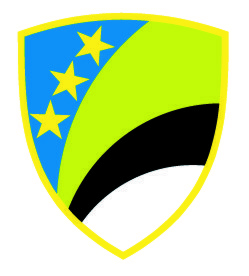 VODIČ ZA POSLANIKE SKUPŠTINE TUZLANSKOG KANTONAPoštovane/i,Želimo vam srdačnu dobrodošlicu u Skupštinu Tuzlanskog kantona! Čestitamo vam što ste izabrani da u naredne četiri godine date svoj doprinos i aktivno učestvujete u radu najvišeg zakonodavnog tijela Tuzlanskog kantona!Ovaj Vodič smo osmislili kako bismo vam poželjeli dobrodošlicu i ujedno vas informisali o najbitnijim činjenicama koje će vaše odgovorne dužnosti učiniti lakšim i efikasnijim.Vodič će vam pružiti osnovne informacije o organizaciji, načinu i djelokrugu rada Skupštine Tuzlanskog kantona, te o vašim pravima i dužnostima, stručnim zaposlenicima koji će vam pružati pomoć prilikom obavljanja vaših dužnosti i ostvarivanja vaših prava.Uputit će vas na najbitnije akte koji regulišu rad Skupštine, te ćete imati uvid koje propise trebate konsultovati za uređenje određene oblasti.Na kraju, naš zajednički cilj jeste da se što brže i efikasnije upoznate sa svim segmentima djelovanja Skupštine Tuzlanskog kantona i date svoj puni doprinos u radu!Želimo vam uspješan mandat!Tuzla, oktobar 2022. godinePOČETAK MANDATAKONSTITUIRAJUĆA SJEDNICAPrva sjednica novog saziva Skupštine bit će sazvana najkasnije 10 dana nakon što nadležni organ objavi izborne rezultate. Predsjednik iz prethodnog saziva predsjedava prvom sjednicom do izbora predsjednika  u novom sazivu. Ukoliko je predsjednik Skupštine spriječen, prvu sjednicu saziva jedan od zamjenika predsjednika iz prethodnog saziva. A u slučaju njihove sprječenosti, najstariji izabrani poslanik novog saziva ili onaj poslanik koga za sazivanje ovlasti jedna trećina novoizabranih poslanika.Predsjedavajući prve sjednice Skupštine predočava Skupštini izvještaj Izborne komisije BiH o ovjeri mandata licima koja su dobila poslanički mandat. Poslanici potpisuju prijem uvjerenja o dodjeli mandata. Poslanici sa novim mandatom preuzimaju dužnost zajedničkim davanjem i pojedinačnim potpisivanjem svečane izjave, koja glasi: "Svečano izjavljujem da ću povjerenu dužnost obavljati savjesno i odgovorno, pridržavati se ustava Bosne i Hercegovine, Federacije Bosne i Hercegovine i Tuzlanskog kantona, da ću se zalagati za ljudska prava, slobode i ravnopravnost građana i naroda Bosne i Hercegovine". Nakon davanja i potpisivanja svečane izjave, osnivaju se tri kluba poslanika konstitutivnih naroda i klub ostalih, pod uslovom da postoji najmanje jedan poslanik tog konstitutivnog naroda u Skupštini Tuzlanskog kantona. Klubovi naroda su: Klub poslanika Bošnjaka, Klub poslanika Hrvata, Klub poslanika Srba i Klub ostalih. Ako u Skupštini nema izabranih predstavnika nekog od konstitutivnih naroda, klub tog naroda neće biti ustanovljen.Svaki klub bira predsjednika, a može izabrati i zamjenika predsjednika koji rukovode klubom i usklađuju njegov rad.	Svaki klub naroda predlaže između svojih članova jednog kandidata za mjesto predsjednika  ili zamjenika predsjednika Skupštine. Ukoliko neki od klubova naroda nije u mogućnosti da predloži kandidata za mjesto predsjednika ili zamjenika predsjednika Skupštine, Skupština će glasati o prijedlogu kandidata za mjesto predsjednika ili zamjenika predsjednika Skupštine kojeg predloži najmanje jedna trećina od ukupnog broja članova kluba naroda.Skupština pojedinačnim glasanjem potvrđuje kandidate natpolovičnom većinom od ukupnog broja poslanika u Skupštini.Tri, od Skupštine potvrđena kandidata, između sebe natpolovičnom većinom odlučuju ko će biti predsjednik Skupštine i sa tom odlukom upoznaju Skupštinu. Ukoliko od Skupštine potvrđeni kandidati za mjesto predsjednika ili zamjenika predsjednika Skupštine između sebe ne odluče ko će biti predsjednik Skupštine, Skupština će jednog od potvrđenih kandidata izabrati za predsjednika Skupštine.POSLANIČKA LEGITIMACIJAPoslanicima Skupštine Tuzlanskog kantona izdaje se poslanička legitimacija, koja sadrži podatke o identitetu poslanika, kao i kratak izvod o imunitetskim i drugim pravima. Poslanička legitimacija je javna isprava i poslanici su je dužni nositi i pokazati nadležnom organu kada se koriste pravima na osnovu legitimacije. Važi od dana izavanja do prestanka mandata, a poslanici su je dužni vratiti po prestanku mandata sekretaru Skupštine.STATUS POSLANIKAPoslanici u Skupštini biraju se u skladu sa Izbornim zakonom Bosne i Hercegovine, na mandat koji traje četiri godine. A  mandat im prestaje na način propisan Izbornim zakonom BiH.Poslanici u Skupštini Tuzlanskog kantona ne podliježu krivično-pravnoj ni građansko-pravnoj odgovornosti za radnje koje čine u okviru svojih dužnosti u Skupštini. Skupština Tuzlanskog kantona je donijela Odluku o utvrđivanju statusa poslanika na stalnom radu u Skupštini u kojoj su propisana pitanja u vezi načina vršenja funkcije poslanika u statusu poslanika na stalnom radu u Skupštini (profesionalni poslanik). Status se stiče nakon podnošenja zahtjeva Administrativnoj komisiji Skupštine Tuzlanskog kantona i dostavljanja dokumentacije za zasnivanje radnog odnosa. Pravo iz radnog odnosa stiču danom utvrđenim rješenjem Administrativne komisije koja odlučuje u roku od 15 dana od dana podnošenja zahtjeva, a status prestaje 30 dana nakon prestanka mandata poslanika, drugim slučajevima utvrđenim u zakonu i kada se izjasne da ne žele biti poslanici na stalnom radu u Skupštini.Predsjednik Skupštine ima status poslanika na stalnom radu u Skupštini, a stiče ga danom donošenja odluke o izboru predsjednika.Zamjenici predsjednika Skupštine mogu imati satus poslanika na stalnom radu, a stiču ga nakon donošenja odluke o izboru i izjašnjenja o tom statusu.Predsjednik, zamjenici predsjednika i poslanici u Skupštini Tuzlanskog kantona koji ostvaruju prava iz radnog odnosa u Skupštini, ne mogu ostvarivati prava iz radnog odnosa u drugom pravnom  licu po bilo kojoj osnovi i u bilo kojem obimu.DUŽNOSTI POSLANIKAPoslanik, odnosno član radnog tijela, ima dužnost da prisustvuje sjednicama Skupštine, odnosno sjednicama radnih tijela čiji je član, te učestvuje u njihovom radu i odlučivanju.Da bi odgovornije i potpunije obavljao svoju dužnost, poslanik može prisustvovati sjednicama radnih tijela Skupštine kojima nije član bez prava odlučivanja.Poslanik ima pravo da, na vlastiti zahtjev, dobije informacije i materijale za sjednice radnih tijela kojima nije član.Poslanik koji je spriječen da prisustvuje sjednici Skupštine ili radnog tijela čiji je član, dužan je o tome pismeno izvijestiti predsjednika Skupštine, odnosno predsjednika radnog tijela.Pismena obavijest je nužna i u slučajevima kada poslanik mora napustiti sjednicu prije njenog kraja.Poslanik ima pravo i dužnost da:pokreće inicijative za donošenje odluka i zakona u nadležnosti Skupštine,pokreće inicijative za donošenje  drugih akata u nadležnosti Skupštine,može podnijeti nacrt ili prijedlog zakona ili drugog propisa čije je donošenje u nadležnosti Skupštine,pokreće rasprave o pitanjima u kojima je Skupština nadležna i u roku predviđenom Poslovnikom Skupštine Tuzlanskog kantona dobije sve informacije i materijale vezane za rad Skupštine i radnih tijela Skupštine.PRAVA POSLANIKAPoslanici kao izabrani dužnosnici koji imaju profesionalni status imaju pravo na plate i naknade u skladu sa Zakonom o platama i nakanadama izabranih dužnosnika, nosilaca izvršnih funkcija i savjetnika u organima vlasti Tuzlanskog kantona koji je objavljen u „Službenim novinama Tuzlanskog kantona“  br. 11/15 , 4/17 i 22/21. Svi poslanici u Skupštini Tuzlanskog kantona imaju pravo na stalno mjesečno primanje (paušal) na ime povećanih materijalnih troškova u obavljanju svoje dužnosti, s tim da je za poslanike u profesionalnom statusu paušal u iznosu koji ne može biti veći od 3 osnovice, a za poslanike koji nemaju profesionalni status u iznosu koji ne može biti veći od 4 osnovice. Visinu osnovice utvrđuje Administrativna komisija Skupštine Tuzlanskog kantona. Trenutno utvrđena osnovica za obračun plate i paušala je 404,00 KM, tako da važeći paušal za profesionalne poslanike iznosi 1.212,00 KM, a za poslanike koji nemaju profesionalni status 1.616,00 KM.Pravo na jednu mjesečnu naknadu u visini jedne osnovice bez obzira na broj održanih sjednica imaju članovi Kolegija Skupštine TK, izuzev predsjednika Skupštine i zamjenika predsjednika u profesionalnom statusu.Izabrani dužnosnici u profesionalnom stausu imaju pravo na naknadu za topli obrok u iznosu od 10 KM po izrađenom danu i naknadu za prevoz u visini mjesečne autobusne karte gradskog / međugradskog saobraćaja.Dnevnica za službeno putovanje prema propisima Vlade Tuzlanskog kantona o naknadama za putne troškove (prema važećoj odluci dnevnica u zemlji je 25 KM), a na nju pravo imaju poslanici u profesionalnom statusu upućeni na službeno putovanje.Osim navedenih, izabrani dužnosnici ne ostvaruju prava na nadoknadu za bilo koje druge materijalne troškove niti imaju bilo koja druga primanja na osnovu angažmana u Skupštini Tuzlanskog kantona.Poslanicima se za svaki nedolazak na sjednicu radnog tijela i Skupštine Tuzlanskog kantona vrši umanjenje paušala za 10%, osim u slučaju bolovanja, godišnjeg odmora i plaćenog odsustva po rješenju Administrativne komisije. Zakonom je propisano pravo i na položajni dodatak koji se ne isplaćuje.Funkcioneri i izabrani dužnosnici u profesionalnom statusu imaju pravo na naknadu plate u visini posljednje mjesečne plate za vrijeme godišnjeg odmora i plaćenog odsustva, kao i na 90% plate za prvih 42 dana odsustva sa posla radi bolesti, 80% plate u slučaju odsustva sa posla radi bolesti preko 42 dana, 100% plate u slučaju odsustva sa posla uzrokovanog povredom na radu; te naknadu plate, u skladu sa propisima koji uređuju ovu oblast, u slučaju porodiljskog dopusta, kao i sljedećim slučajevima:1. za korištenje godišnjeg odmora (regres) pod uslovima i u iznosu koji su utvrđeni za službenike u kantonalnim organima uprave,2. za otpremninu pri odlasku u penziju u visini šest prosječnih neto plata ostvarenih u Federaciji Bosne i Hercegovine ili u visini šest posljednjih njegovih obračunatih i isplaćenih plata, ako je to za njega povoljnije,3. za troškove sahrane u visini tri prosječne neto plate isplaćene u Federaciji Bosne i Hercegovine u slučaju smrti funkcionera i izabranog dužnosnika,4. za troškove sahrane u visini dvije prosječne neto plate isplaćene u Federaciji Bosne i Hercegovine u slučaju smrti užeg člana porodice funkcionera i izabranog dužnosnika,5. za jednokratnu pomoć u slučaju teške invalidnosti ili teške bolesti funkcionera i izabranog dužnosnika ili člana njegove uže porodice u visini jedne prosječne neto plate isplaćene u Federaciji Bosne i Hercegovine, 6. za vrijeme odsustvovanja po drugim osnovama pod uslovima i u iznosu koji su utvrđeni za službenike u kantonalnim organima uprave.Pravo na korištenje službenog vozila imaju: predsjednik Skupštine; zamjenici predsjednika i sekretar.Pravo na plaćene mjesečne troškove mobilnog telefona imaju: predsjednik Skupštine (neograničeno), zamjenici predsjednika (100 KM); predsjednici klubova poslanika ovisno o broju poslanika (od 50  do 100 KM).KODEKS PONAŠANJA IZABRANIH ZVANIČNIKA I NOSIOCA IZVRŠNIH FUNKCIJA  TUZLANSKOG KANTONAKodeksom ponašanja utvrđuju se načela i standardi ponašanja kojih treba da se pridržavaju izabrani zvaničnici i nosioci izvršnih funkcija Tuzlanskog kantona u obavljanju njihovih dužnosti.Svrha Kodeksa je da se njegovim prihvatanjem i dosljednom primjenom uspostave osnovna načela ponašanja i kulture dijaloga, a u cilju promoviranja ugleda i poboljšanja rada Skupštine, Vlade i drugih tijela Tuzlanskog kantona.Kodeks sadrži načela i standarde etičkog ponašanja, postupak upoznavanja i prihvatanja, nadzor nad sprovođenjem Kodeksa, te mjere koje se izriču zbog nepridržavanja odredbi Kodeksa.Nadzor nad sprovedbom Kodeksa vrši Kolegij Skupštine Tuzlanskog kantona.Svaki građanin ima pravo i mogućnost podnijeti pismenu prijavu Kolegiju Skupštine Tuzlanskog kantona za svaki oblik kršenja Kodeksa, a u prijavi se navode radnje koje čine povredu Kodeksa i dokaze koji to potvrđuju.Kolegij Skupštine Tuzlanskog kantona, razmatra prijavu, sprovodi postupak u skladu sa Poslovnikom, te ukoliko utvrdi postojanje povrede odredbi Kodeksa izriče propisanu mjeru.
Ako Kolegij Skupštine Tuzlanskog kantona, zaključi da nije bilo povrede odredbi Kodeksa, o tome će obavijestiti podnosioca prijave.Kolegij Skupštine Tuzlanskog kantona, može izreći sljedeće mjere zbog povreda Kodeksa:
-ukor,-  javni ukor sa objavom u «Službenim novinama Tuzlanskog kantona», Radio televiziji Tuzlanskog kantona i sjednici Skupštine Tuzlanskog kantona.OPŠTE INFORMACIJE O SKUPŠTINI TUZLANSKOG KANTONANADLEŽNOST SKUPŠTINE TUZLANSKOG KANTONASkupština Kantona:a) priprema i usvaja Ustav Kantona i amandmane na Ustav Kantona;b) usvaja budžet Kantona i donosi zakone o oporezivanju i na drugi način osigurava potrebno finansiranje;c) donosi zakone i ostale propise neophodne za izvršavanje nadležnosti Kantona;d) odobrava zaključivanje međunarodnih sporazuma i sporazuma sa međunarodnim organizacijama, uz prethodnu saglasnost Parlamentarne skupštine Bosne i Hercegovine i Parlamenta Federacije Bosne i Hercegovine;e) donosi poslovnik Skupštine Kantona;f) daje autentično tumačenje Ustava, zakona i drugih propisa koje donosi;g) potvrđuje kandidate za mjesto predsjednika i zamjenike predsjednika Skupštine Kantona i razrješava predsjednika i zamjenike predsjednika Skupštine Kantona;h) imenuje i razrješava sekretara Skupštine Kantona;i) bira i razrješava delegate Kantona u Domu naroda Parlamenta Federacije iz svojih redova, u skladu sa Ustavom Federacije i zakonom;j) potvrđuje imenovanje i razrješenje Vlade Kantona;k) donosi Prostorni plan Kantona;l) utvrđuje ciljeve i politiku Kantona i razmatra izvještaje o ostvarivanju ciljeva i politike Kantona;m) stara se o ostvarivanju saradnje sa organima zakonodavne vlasti Bosne i Hercegovine, Federacije Bosne i Hercegovine, drugih kantona i opštinama;n) vrši i druge poslove utvđene Ustavom Federacije, ovim ustavom i zakonom.Na zahtjev jedne trećine poslanika, Skupština Kantona može pokrenuti postupak za utvrđivanje da li su Ustav Kantona, amandmani na Ustav Kantona, predloženi zakon ili zakon koji je usvojila Skupština Kantona, u skladu sa Ustavom Federacije.ORGANIZACIJA SKUPŠTINE TUZLANSKOG KANTONASkupština Kantona ima predsjednika i zamjenike predsjednika.Predsjednik predstavlja Skupštinu Kantona, saziva sjednice Skupštine, predsjedava im i potpisuje akte koji se donose na sjednicama Skupštine Kantona.
U slučaju kada premijer Kantona bude privremeno u nemogućnosti da obavlja svoju dužnost predsjednik Skupštine predstavlja Kanton.Zamjenici predsjednika zamjenjuju predsjednika Skupštine Kantona u slučaju njegove spriječenosti da obavlja svoju dužnost, pomažu predsjedniku Skupštine prilikom predsjedavanja sjednicama Skupštine Kantona, učestvuju u konsultacijama za donošenje odluke u slučajevima utvrđenim Ustavom Kantona i Poslovnikom Skupštine.Sa ciljem unapređenja, efikasnosti i usklađivanja rada, Skupština uspostavlja Kolegij Skupštine kojeg čine:predsjednik i zamjenici predsjednika Skupštine,predsjednici klubova poslanika formiranih shodno članu 19. Poslovnika Skupštine, a u njihovoj odsutnosti zamjenik predsjednika kluba sekretar Skupštine, bez prava odlučivanja odnosno glasanja.U okviru svojih prava i dužnosti Kolegij:- utvrđuje prijedlog godišnjeg programa rada Skupštine, - osigurava realizovanje prava i dužnosti poslanika za pokretanje inicijativa za djelovanje Skupštine i ukupno obavljanje njihove funkcije i uloge,- osigurava saradnju sa klubovima naroda i klubovima političkih stranaka i između njih,- utvrđuje prijedlog poslovnika,- koordinira rad radnih tijela Skupštine i saradnju Skupštine i njenih radnih tijela,- osigurava realizovanje prava i dužnosti Skupštine prema premijeru i Vladi,- koordinira aktivnostima u pripremi sjednica Skupštine,- utvrđuje prijedlog dnevnog reda za sjednice Skupštine,- razmatra inicijative i prijedloge upućene Skupštini.Kolegij radi u sjednicama, koje se održavaju najmanje jedan puta između dva zasjedanja Skupštine.  Sjednice Kolegija saziva i vodi predsjednik Skupštine, a po pozivu predsjednika ili na vlastiti zahtjev, sjednicama Kolegija prisustvuje premijer, ministri u Vladi, sekretar Vlade ili ovlašteni predstavnici Vlade i ministarstava. U slučajevima vanrednih okolnosti, sjednice Kolegija se mogu održati i elektonskim putem.U Skupštini se formiraju klubovi političkih stranaka, koalicija i nezavisnih kandidata kao mehanizam djelovanja poslanika i političkih stranaka u Skupštini, a u svrhu olakšanja rada Skupštine i unapređenja međustranačke, parlamentarne saradnje. Klub može formirati politička stranka sa najmanje dva poslanika u Skupštini; koalicija sa najmanje dva poslanika u Skupštini; poslanici dvije ili više političkih stranaka koje u Skupštini imaju najmanje jednog izabranog poslanika, kao i poslanici-nezavisni kandidati, te dva ili više samostalnih poslanika koji djeluju u Skupštini.Klub može formirati koalicija sa najmanje dva poslanika u Skupštini (poslanici koji su u Skupštinu izabrani sa zajedničke koalicione izborne liste).U svrhu olakšanja rada Skupštine i unapređenja efikasnosti i efektivnosti ukupnog skupštinskog rada, Skupština ustanovljava stalna, povremena i privremena skupštinska tijela.Radna tijela formiraju se isključivo za razmatranje pitanja iz nadležnosti Skupštine, za razmatranje i davanje mišljenja i prijedloga na nacrte i prijedloge zakona i drugih akata koje Skupština donosi.Radna tijela formiraju se proporcionalno stranačkom sastavu Skupštine. U stalnom radnom tijelu mogu biti najviše tri vanskupštinska člana, osim u Komisiji za prostorno uređenje i zaštitu okoliša i Komisiji za pravdu, ljudska prava i građanske slobode gdje mogu biti četiri vanskupštinska člana, od kojih u Komisiji za prostorno uređenje i zaštitu okoliša dva člana mogu biti predstavnici reprezentativnih socijalnih partnera na području Tuzlanskog kantona, a u Komisiji za pravdu, ljudska prava i građanske slobode dva člana mogu biti predstavnici Vijeća nacionalnih manjina.Ukupan broj članova stalnog radnog tijela ne može biti veći od sedam osim u Komisiji za prostorno uređenje i zaštitu okoliša i Komisiji za pravdu, ljudska prava i građanske slobode u kojima ukupan broj članova ne može biti veći od devet.Stalna radna tijela Skupštine su: - Komisija za ustavna pitanja,- Zakonodavno-pravna komisija,- Komisija za pravdu, ljudska prava i građanske slobode,- Komisija za privredu, ekonomsku i finansijsku politiku,- Komisija za obrazovanje i nauku, - Komisija za kulturu, sport i mlade,- Komisija za poljoprivredu, vodoprivredu i šumarstvo,- Komisija za prostorno uređenje i zaštitu okoliša,- Komisija za rad i socijalnu politiku,- Komisija za zdravstvo,- Administrativna komisija,- Komisija za borbu protiv korupcije,- Komisija za jednakopravnost spolova,- Komisija za zaštitu značajnih datuma i ličnosti za područja Tuzlanskog kantona i  Bosne i Hercegovine iz perioda 1992-1995.Povremeno radno tijelo Skupštine je:-Komisija za izbor i imenovanja.Privremena radna tijela Skupštine mogu biti formirana za:a) ispitivanja teških kršenja ljudskih prava i građanskih sloboda od strane institucija i organa Kantona,b) slučajeve nadzora i koordinacije djelovanja u situacijama elementarnih nepogoda, jakog ugrožavanja sigurnosti javnog zdravlja, ugrožavanja okoliša i slično,c) i u drugim slučajevima kada je neophodno formirati privremeno radno tijelo.4. SJEDNICE SKUPŠTINESkupština radi u sjednicama, koje mogu biti: regulatorno-radne, svečane, tematske i, u izuzetnim okolnostima, sjednice hitnog karaktera.SAZIVANJE I TOK SJEDNICA SKUPŠTINESjednice Skupštine saziva predsjednik Skupštine, a u slučaju njegove spriječenosti jedan od njegovih zamjenika. Ukoliko Skupština nema zamjenika predsjednika, sjednicu može sazvati i voditi najstariji poslanik u Skupštini.U slučaju odbijanja predsjednika da sazove sjednicu Skupštine, sjednicu može sazvati jedan od njegovih zamjenika, a ako to odbiju i oba zamjenika, sjednicu može sazvati pismeno ovlašteni predstavnik najmanje 1/3 poslanika (12 poslanika), uz stručnu pomoć sekretara Skupštine.Poziv za regulatorno-radne sjednice Skupštine upućuje se poslanicima, Vladi i ostalim učesnicima u sjednici, skupa sa prijedlogom dnevnog reda i materijalima po pojedinim tačkama dnevnog reda najmanje 10 dana prije održavanja sjednice.  Izuzetno, poziv i materijali za regulatorno-radnu sjednicu Skupštine mogu se po zaključku Kolegija dostaviti u roku kraćem od 10 dana, ali ne kraćem od sedam dana prije održavanja sjednice.  Materijali za pojedine tačke dnevnog reda regulatorno-radne i druge sjednice mogu se u slučajevima predviđenim Poslovnikom o radu, dostaviti i na samoj sjednici.Prijedlog dnevnog reda regulatorno-radne sjednice Skupštine priprema Kolegij na svojim sjednicama. Zahtjev za uvrštavanjem određenog pitanja na dnevni red sjednice ima pravo podnijeti Kolegiju svaki poslanik, predsjednik svakog radnog tijela Skupštine, svaki poslanički klub, svaki od klubova naroda, premijer ili ovlašteni predstavnik Vlade.Zahtjevi za izmjenama prijedloga dnevnog reda regulatorno-radne sjednice dostavljaju se Kolegiju, u pisanoj formi i sa obrazloženjem, najkasnije tri dana prije održavanja sjednice. A ukoliko se zahtjev za izmjenu dnevnog reda odnosi na zakone, donošenje zakona može biti predloženo isključivo po hitnom postupku.Dnevni red sjednice utvrđuje se na osnovu prijedloga Kolegija na početku sjednice većinom glasova od ukupnog broja poslanika u Skupštini.Na sjednici ne može biti podnešen zahtjev za izmjenama dnevnog reda. Kvorum za rad sjednice Skupštine čini natpolovična većina ukupno izabranih poslanika u SkupštiniSva akta Skupštine donose se natpolovičnom većinom od ukupnog broja izabranih poslanika u Skupštini, ukoliko Ustavom Kantona ili zakonom nije drugačije propisano (dvotrećinskom većinom donosi Ustav i amandmane na Ustav i zakon o delegiranju kantonalne nadležnosti).TOK SJEDNICESjednica Skupštine započinje intoniranjem himne Bosne i Hercegovine.Nakon utvrđivanja kvoruma sjednice, a prije utvrđivanja dnevnog reda, Skupština raspravlja i usvaja zapisnik sa prethodne sjednice.Nakon usvajanja zapisnika, predsjednik Skupštine informiše Skupštinu o dostavljenim odgovorima na poslanička pitanja i inicijative i daje potrebna obavještenja.Izjašnjenje poslanika o dostavljenom odgovoru na poslaničko pitanje ili inicijativu ne može trajati duže od tri minute.Prije usvajanja dnevnog reda ili, nakon rasprave i glasanja o svim tačkama dnevnog reda, na kraju sjednice poslanici mogu postaviti poslanička pitanja, podnijeti inicijative i tražiti obavještenja u pisanoj ili usmenoj formi.Predsjednik predlaže dnevni red i eventualno pristigle zahtjeve za izmjenama i dopunama dnevnog reda i stavlja ga na raspravu i izglasavanje.Diskusija o dnevnom redu traje najduže tri minute po jednom govorniku.Predsjednik vodi nastavak sjednice u skladu sa usvojenim dnevnim redom sjednice. Poslanik može da govori pošto zatraži i dobije riječ od predsjednika, i to samo o pitanju o kojem se raspravlja.Diskusija poslanika u vezi pojedine tačke dnevnog reda, kada prvi put diskutuje, može trajati najduže deset minuta, a kada se ponovo javi za riječ najduže pet minuta, a diskusija predsjednika kluba poslanika ili ovlaštenog poslanika kluba može trajati najduže 15 minuta.Predsjednik daje riječ poslanicima po redu kojim su se prijavili.Ukoliko se poslanik udalji od tačke dnevnog reda o kojoj se vodi rasprava, predsjednik će ga upozoriti, a ako se i poslije upozorenja ne pridržava tačke dnevnog reda, predsjednik će mu oduzeti riječ.Poslanik može zatražiti riječ da bi ispravio krivi navod i riječ dobija odmah. Poslanik je obavezan da se ograniči na onaj dio diskusije koji smatra krivim navodom i ne može dobijenu riječ iskoristiti za raspravu i diskusiju o bilo čemu drugom.Ispravka krivog navoda ne može trajati duže od dvije minute.Poslanik može zatražiti pravo na repliku da bi ispravio navod koji može izazvati nesporazum ili zahtijeva objašnjenje.Predsjednik će poslaniku koji replicira dati riječ odmah po završetku izlaganja govornika koji je izazvao repliku, a ista može trajati najduže tri minute.Repliku može koristiti poslanik koji je pomenut u diskusiji govornika.U ime kluba poslanika, ukoliko se replika odnosi na klub poslanika, poslanika tog kluba ili na političku stranku, repliku može tražiti predsjednik kluba poslanika ili ovlašteni poslanik tog kluba.Replika istom govorniku, po istom pitanju od strane jednog poslanika, dozvoljena je najviše dva puta.Poslaniku koji želi da govori o povredi Poslovnika, ili o nepridržavanju dnevnog reda, predsjednik daje riječ čim je ovaj zatraži.Poslanik koji dobije riječ u vezi poslovničke intervencije obavezan je da precizno i konkretno navede odredbu Poslovnika za koju smatra da je prekršena i ne može poslovničku intervenciju koristiti za bilo koju drugu vrstu diskusije.Izlaganje po intervenciji ne može trajati duže od tri minute.Poslije intervencije predsjednik daje objašnjenje. Red na sjednicama održava predsjednik Skupštine.Za povredu reda na sjednici smatra se:a) nepridržavanje odredbi Poslovnika,b) govor i ponašanje kojim se vrijeđaju poslanici ili drugi prisutni na sjednici,c) ometanje normalnog rada na sjednici. Za povredu reda na sjednici predsjednik može opomenuti poslanika i oduzeti mu riječ.Pauze tokom sjednice do 30 minuta može tražiti poslanički klub, klub naroda ili grupa od 1/3 poslanika.Zahtjev za pauzama do 30 minuta odobrava predsjednik bez izjašnjavanja Skupštine.Zahtjev za pauzom dužom od 30 minuta može biti odobren većinskom odlukom Skupštine.Na zahtjev predsjednika kluba poslanika može se odobriti pauza do pet minuta za ad hoc konsultacije, s tim što poslanici ostaju na svojim mjestima u sali za sjednice.Odlučivanje na sjednicama Skupštine vrši se glasanjem i u pravilu ono je javno.Glasanje se obavlja putem uređaja za elektronsko glasanje na način da predsjednik Skupštine poziva poslanike da se pritiskom na odgovarajući taster izjasne „za“ prijedlog ili „protiv“ prijedloga ili kao „uzdržani“ u odnosu na prijedlog. Izuzetno, ukoliko uređaji za elektronsko glasanje nisu u funkciji ili se iz bilo kojih drugih razloga ne mogu koristiti, javno glasanje se vrši podizanjem ruke/kartona.Kada postoji sumnja u rezultat glasanja, pristupa se pojedinačnom izjašnjavanju poslanika.Zahtjev za pojedinačnim izjašnjavanjem poslanika mogu podnijeti predsjednik Skupštine, jedan od klubova poslanika ili najmanje pet poslanika.U slučajevima koji se odnose na  usvajanje zakona, drugih propisa ili akata za koje se tvrdi da spadaju u listu vitalnih nacionalnih interesa, primjenjuje se procedura koja proizilazi iz Ustava Kantona i Poslovnika o radu (mehanizam zaštite vitalnog nacionalnog interesa detaljno opisan u Poslovniku Skupštine Tuzlanskog kantona, poglavlje 6., čl. 62.- 68.)AKTA KOJA DONOSI SKUPŠTINA I POSTUPCI DONOŠENJASkupština donosi Ustav Kantona, zakone, budžet Kantona i izvještaj o izvršenju budžeta, prostorni plan Kantona, Poslovnik Skupštine, odluke i zaključke, deklaracije, rezolucije, preporuke i smjernice i druga akta i daje autentična tumačenja zakona ili drugog akta, i utvrđuje prečišćeni tekst zakona ili drugog akta. Za svaki akt propisana je jasna procedura i postupci donošenja u Poslovniku Skupštine Tuzlanskog kantona, (poglavlje VI., čl. 104. – 115.)Postupak za donošenje zakona propisan je čl. 116-153. Poslovnika Skupštine Tuzlanskog kantona, a ukratko procedura je sljedeća:Inicijativu za donošenje zakona može pokrenuti svaki poslanik Skupštine, radno tijelo Skupštine, Vlada, ministarstva i ostali kantonalni organi, kantonalna javna preduzeća i druga pravna lica, općinska i gradska vijeća, kao i građani i njihova udruženja.Inicijativa za donošenje zakona dostavlja se predsjedniku Skupštine. O svom stavu o inicijativi Skupština obavještava podnosioca.Predlagač može podnijeti teze za izradu zakona prije podnošenja nacrta, a postupak za donošenje zakona obuhvata u pravilu razmatranje nacrta i prijedloga zakona.Nacrt zakona može podnijeti svaki poslanik, radno tijelo Skupštine ili Vlada, općinska i gradska vijeća. Nacrt zakona dostavlja se predsjedniku Skupštine i njegovim zamjenicima. Skupština zaključkom može odbiti nacrt i taj zaključak dostavlja podnosiocu nacrta i podnosiocu inicijative ili zaključkom utvrđuje svoje stavove i primjedbe na nacrt zakona i dostavlja ih podnosiocu nacrta da ih uzme u obzir prilikom izrade prijedloga zakona.Potom se dostavlja prijedlog zakona. Pretres prijedloga zakona na sjednici Skupštine je, po pravilu, jedinstven. Prijedlog za izmjenu i dopunu prijedloga zakona podnosi se u obliku amandmana, a pravo predlaganja ima svaki poslanik u Skupštini, svaki klub naroda, svaki klub poslanika, radna tijela Skupštine i Vlada. Amandman se podnosi predsjedniku Skupštine u roku koji ne može biti kraći od tri dana od dana određenog za održavanje sjednice na kojoj će se pretresati prijedlog zakona.Zakoni se mogu donositi i po skraćenom postupku, kad nije u pitanju složen i obiman zakon i izuzetno po hitnom postupku kada se radi o nedložnoj potrebi i ako bi donošenje zakona u redovnom postupku moglo izazvati štetne posljedice za društveni interes u Kantonu.POSLANIČKA PITANJA I INICIJATIVENa svakoj redovnoj sjednici izdvojit će se sat vremena za poslanička pitanja i inicijative, kojem obavezno prisustvuju premijer i članovi Vlade.Poslanici mogu postaviti najviše tri poslanička pitanja, u ukupnom trajanju ne dužem od pet minuta, i iznositi inicijative premijeru Kantona, bilo kojem njenom članu i svim organima koji su nosioci javno-pravnih ovlaštenja iz kantonalne nadležnosti.Odgovori na poslanička pitanja u pravilu se daju usmeno u trajanju ne dužem od pet minuta, s tim što se na zahtjev poslanika mogu dati i u pisanoj formi.Poslaničko pitanje i inicijativa se podnose predsjedniku Skupštine u pisanoj formi, a on ih odmah proslijeđuje premijeru Kantona, ministru ili drugima kojima su upućeni.Inicijativa o kojoj se traži izjašnjenje Skupštine podnosi se u pisanoj formi, najkasnije 24 sata prije početka sjednice na kojoj se traži izjašnjenje o inicijativi.O podnesenim inicijativama u pravilu ne vodi se rasprava.Skupština se može zaključkom odrediti o predloženoj inicijativi. Odgovor na postavljeno poslaničko pitanje daje predstavnik Vlade ili predstavnik organa kojem je pitanje upućeno na samoj sjednici Skupštine, a ukoliko nije u mogućnosti, u pisanoj formi do naredne sjednice Skupštine.Ukoliko nije u mogućnosti dostaviti odgovor na narednoj sjednici Skupštine, Vlada je dužna obavijestiti Skupštinu o razlozima nedostavljanja odgovora.Odgovor na poslaničko pitanje bit će dostavljen svim poslanicima.Ukoliko poslanik smatra da nije dobio potpun odgovor na postavljeno poslaničko pitanje, nakon obrazloženja razloga za to Vlada je dužna dostaviti novi odgovor u pisanoj formi. SLUŽBA SKUPŠTINE TUZLANSKOG KANTONASkupština ima Službu koja vrši stručne i druge poslove za potrebe Skupštine, radnih tijela Skupštine i poslanika iz djelokruga rada Skupštine, a njome rukovodi sekretar. Sekretar Skupštine se stara o osiguranju uslova za rad Skupštine, Kolegija i radnih tijela Skupštine i učestvuje u njihovom radu, stara se o realizaciji poslova i zadataka u vezi sa sjednicama, te obavlja druge poslove utvrđene Poslovnikom Skupštine, odnosno poslove koje mu povjeri Skupština.Služba Skupštine obavlja poslove za potrebe Skupštine koji proizilaze iz Ustava, zakona, poslovnika, zaključaka, smjernica, programa rada i drugih akata Skupštine, na način kojim se osigurava: zakonito, stručno, efikasno, racionalno i pravovremeno vršenje funkcija Skupštine.Služba Skupštine vrši poslove koji se odnose na: pripremanje programa rada Skupštine i praćenje njihovog izvršavanja; pripremanje i organizovanje sjednica Skupštine i radnih tijela Skupštine; osiguravanje i davanje stručnih mišljenja u vezi sa radom Skupštine i radnih tijela Skupštine; pripremanje nacrta i prijedloga zakona, drugih propisa i općih akata i drugih materijala na zahtjev Skupštine, radnih tijela Skupštine, osiguravanje jedinstva u stručnom i metodološkom pogledu u postupku donošenja zakona, drugih propisa i općih akata; osiguravanje i pripremanje dokumentacionih i drugih materijala i podataka potrebnih za rad Skupštine i radnih tijela Skupštine; praćenje izvršavanja zaključaka Skupštine i izvršavanje poslova koji za Službu Skupštine proizilaze iz tih zaključaka; kao i druge stručne, administrativne i tehničke poslove za potrebe Skupštine i radnih tijela Skupštine.Služba Skupštine pruža i osigurava stručnu i drugu pomoć poslanicima za njihov rad u Skupštini, osigurava im potrebnu dokumentaciju i obavještenja i daje im druge informacije potrebne u vršenju njihove funkcije i osigurava im i druge uslove potrebne za njihov rad u Skupštini.Služba Skupštine osigurava blagovremeno dostavljanje poslanicima potpunih materijala i izvoda iz tih materijala i drugih publikacija, kao i informisanje poslanika putem medija javnog informisanja, u skladu s odredbama Poslovnika Skupštine.U službi Skupštine trenutno je zaposleno 26 zaposlenika, od čega 8 državnih službenika službenika i 18 namještenika.ORGANIGRAM SLUŽBEJAVNOST RADA SKUPŠTINE TUZLANSKOG KANTONASkupština obezbjeđuje javnost rada blagovremenim, potpunim i objektivnim informisanjem javnosti o svom radu.Skupština obezbjeđuje svim sredstvima javnog informisanja pod jednakim uslovima pristup informacijama kojima raspolaže a naročito omogućava pristup skupštinskim materijalima, a po potrebi organizuje konferencije za štampu nakon sjednice Skupštine.Pristup informacijama iz prethodnog stava može biti uskraćen samo ako one predstavljaju državnu, vojnu, službenu ili poslovnu tajnu, na način propisan zakonom ili drugim propisima donesenim na osnovu zakona.Građanima i predstavnicima sredstava javnog informisanja osigurava se slobodan pristup sjednicama Skupštine, u za njih posebno rezervisanom prostoru, kako to utvrdi Kolegij i u skladu sa prostornim mogućnostima.Sjednice komisija Skupštine u pravilu su otvorene za javnost.Izuzetno, sjednice ili dijelovi sjednica komisija mogu biti zatvoreni za javnost ako se odnose na razmatranje pitanja ili saslušanja vezana za rad ili uz prisustvo predstavnika organa vlasti, stručnjaka ili poslanika posebnih socijalnih interesa. VEB STRANICA SKUPŠTINE TUZLANSKOG KANTONAS ciljem povećanja stepena transparentnosti i ostvarivanja što većeg nivoa dostupnosti informacija svim zainteresovanim o aktivnostima Skupštine Tuzlanskog kantona, napravljena je oficijelna veb prezentacija.Osim osnovnih podataka o Skupštini Tuzlanskog kantona, redovno ažurirani podaci pružaju kvalitetan uvid u sve aktivnosti Skupštine Tuzlanskog kantona. Na veb stranici se mogu se pronaći svi relevantni dokumenti koji regulišu rad Skupštine, te informacije o poslanicima i rukovodstvu Skupštine.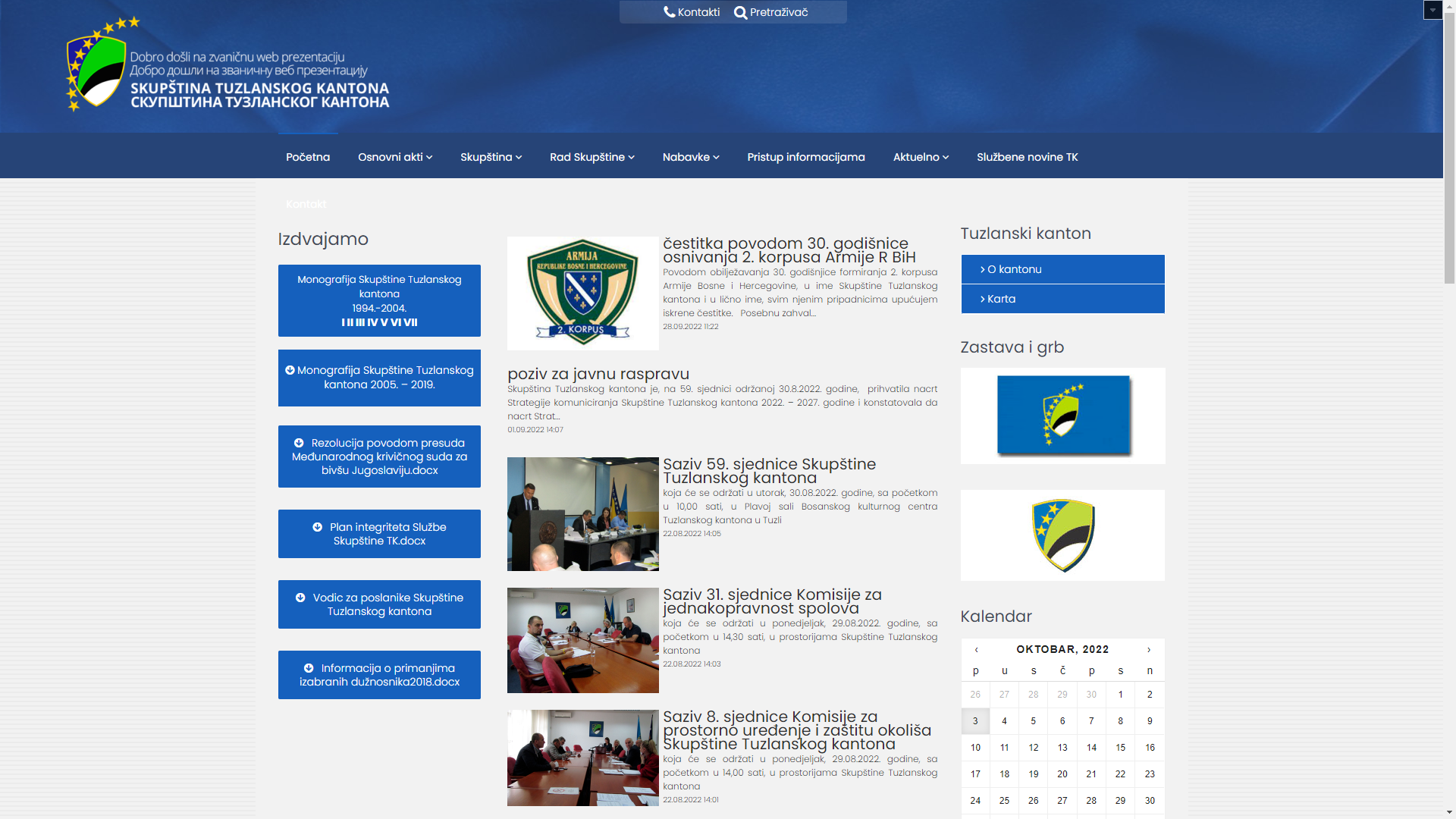 MATERIJAL ZA SJEDNICEMaterijali za sjednice mogu se primati poštom, dostavljanjem u klubove ili elektronskom poštom, što zavisi od dogovora o izboru vrste prijema. Kada materijal dođe neposredno prije ili u toku sjednice, zaposlenici Službe Skupštine dostavljaju ih direktno poslanicima.Materijal za sjednice radnih tijela takođe se dostavljaju u skladu sa dogovorom poslanika sa sekretarom Skupštine.Posebno naglašavamo da poslanici sa statusom na stalnom radu u Skupštini, svoje materijale za sjednice Skupštine, Kolegija i radnih tijela, kao i ostalu poštu, preuzimaju u prostorijama Skupštine.STENOGRAMI I ZAPISNICI SA SJEDNICASjednice Skupštine imaju cjelovit tonski zapis, a po mogućnosti i potpun video zapis. (Sjednice Skupštine se snimaju i reemituju u programu RTV TK. RTV TK u Službu Skupštine dostavlja video zapis toka sjednice.)Na osnovu tonskog zapisa izrađuje se transkript toka sjednice.Na osnovu transkripta toka sjednice sačinjava se zapisnik sa sjednice Skupštine, koji sadrži: dnevni red sjednice na koju se odnosi, popis svih tačaka dnevnog reda, zaključke i rezultate glasanja i skraćeni prikaz toka sjednice. Svaki poslanik ima pravo da na narednoj sjednici stavi primjedbe na zapisnik.Ako se primjedbe usvoje u zapisniku će se izvršiti odgovarajuće izmjene, potom se daje se na usvajanje.Svi tonski zapisi, video zapisi, transkripti i zapisnici se čuvaju u arhivi Službe Skupštine, za njih je odgovoran sekretar Skupštine a dostupni su na uvid javnosti.PRISTUP INFORMACIJAMAPravo pristupa informacijama koje su pod kontrolom  Skupštine - Službe Skupštine Tuzlanskog kantona ima svako pravno i fizičko lice.Skupština - Služba Skupštine Tuzlanskog kantona dužna je saopštiti informacije koje su pod njenom kontrolom u skladu sa odredbama Zakona o slobodi pristupa informacijama i propisanom odnosno ustanovljenom procedurom.Skupština - Služba Skupštine će informaciju saopštiti,  po isteku roka od 15 dana od prijema tog rješenja, u skladu sa članom 9. tačka 3. Zakona o slobodi pristupa informacijama u Federaciji Bosne i Hercegovine, ukoliko ona nije u suprotnosti sa interesima i okolnostima propisanim u zakonu, nakon svestrane ocjene svakog pojedinog slučaja.Zainteresovano pravno ili fizičko lice podnosi zahtjev za pristup informacijama koji može dobiti u Službi Skupština ili na veb stranici Skupštine, a koji treba da sadrži sve potrebne podatke iz kojih se može znati koja se informacija traži i kome se dostavlja.Nakon zaprimanja zahtjeva, ovlašteni službenik, u roku od 15 dana, donosi rješenje o pristupu ili nemogućnosti pristupa traženoj informaciji i o tome obavještava podnosioca zahtjeva.Procedura i uslovi za prisutup informacijama propisana je u Vodiču kroz postupak za ostvarivanje prava na pristup informacijama kojima raspolaže  Skupština - Služba Skupštine Tuzlanskog kantona, koji se može dobiti u Službi Skupštine ili na oficijelnoj veb stranici.SJEDIŠTE SKUPŠTINE TUZLANSKOG KANTONASjedište Skupštine Tuzlanskog kantona nalazi se u istočnom dijelu grada Tuzla, u ulici Rose Hadživuković br. 1.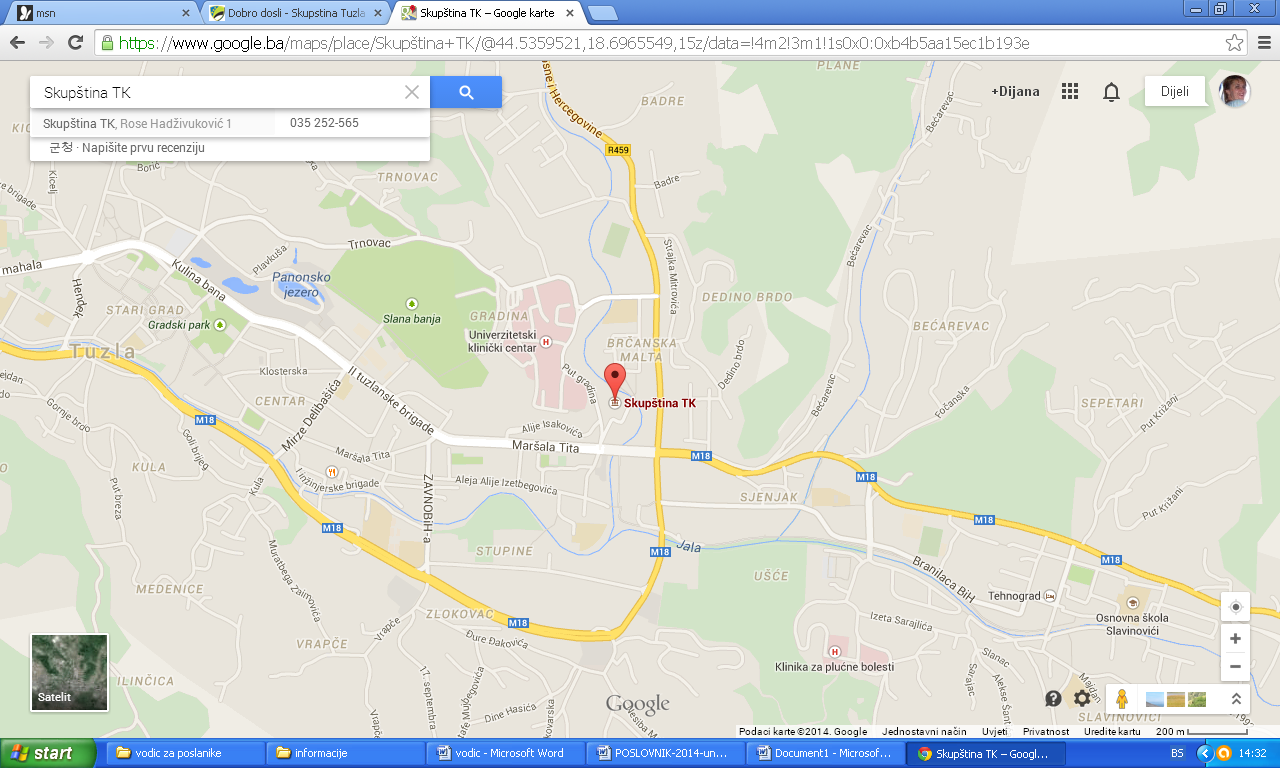 Zgrada koja se koristi u vlasništvu je Vlade Federacije Bosne i Hercegovine, prethodno je  koristila Armija R BiH, te je poznatija pod nazivom Garnizonska ambulanta.Danas su u njoj, pored Skupštine Tuzlanskog kantona, smještene još dvije institucije.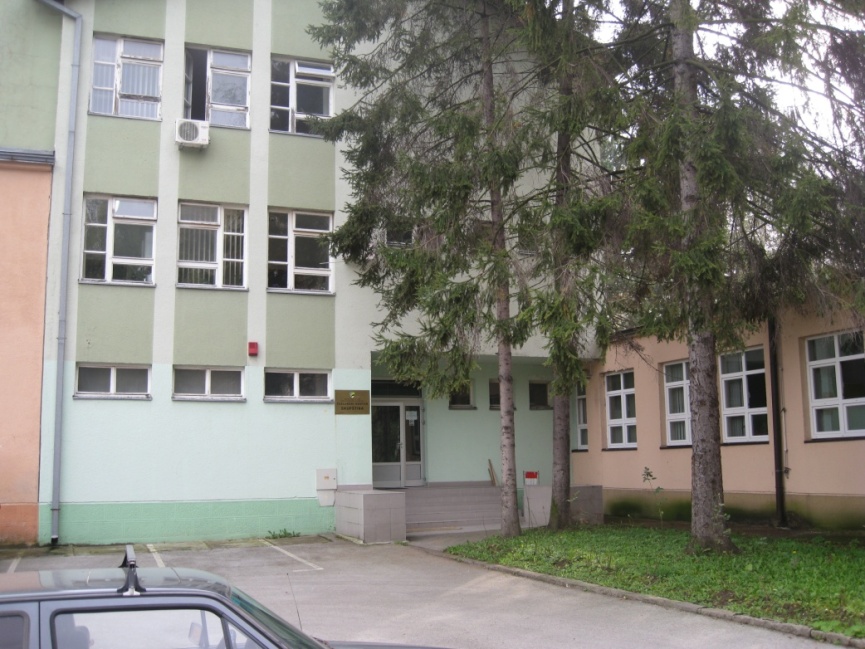  Skupština koristi najveći dio zgrade, koja pruža sve potrebne elemente za potrebe rada Skupštine i Službe Skupštine. Ispred zgrade nalazi se parking prostor koji se koristi samo za potrebe aktivnosti u Skupštini.Pored kancelarija, tu su i dvije sale za sastanke:  Velika sala za sastanke: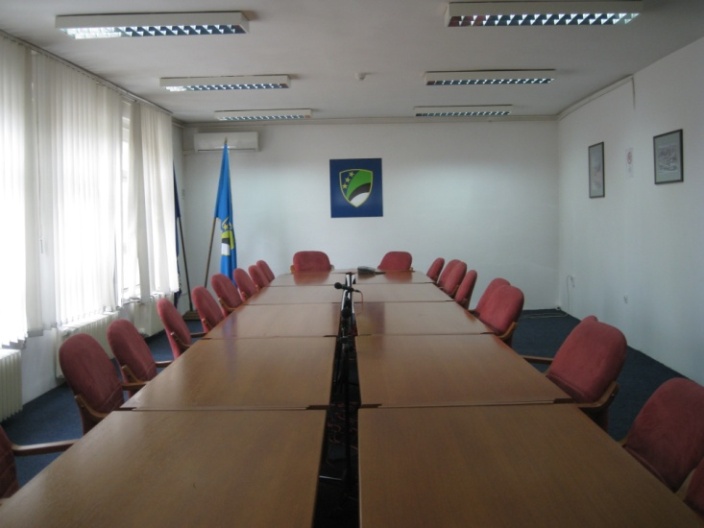 Mala sala za sastanke: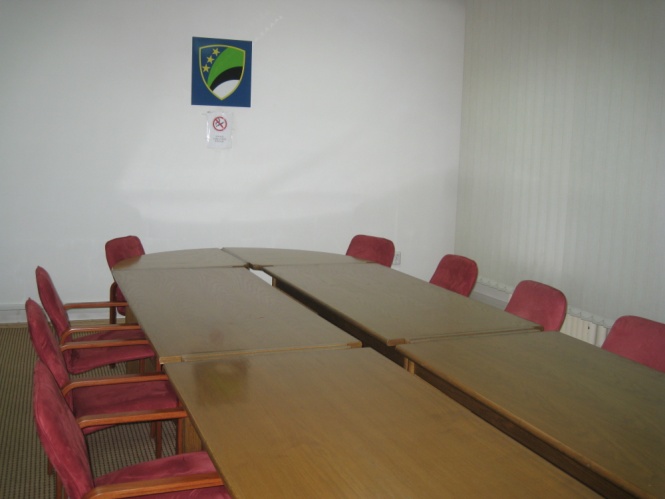 Sjednice Skupštine se održavaju van zgrade Skupštine, u Plavoj sali Bosanskog kulturnog centra TK, u ulici Mije Keroševića Guje 3, Tuzla.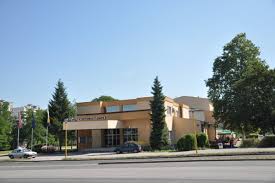 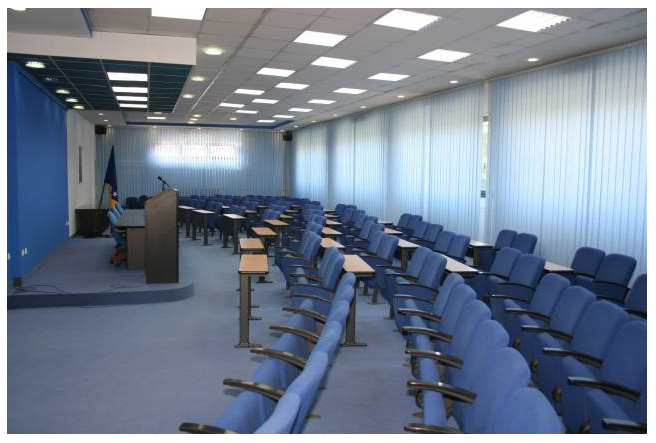 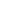 Kontakt podaci:Skupština Tuzlanskog kantona; Ul. Rose Hadživuković 1, 75 000 Tuzla; Telefon: 035 252 565; 035 250 517Fax: 035 251 339e-mail: skupstinatk@bih.net.baveb stranica: www.skupština.tk.gov.baOBRASCIPOSLANIČKA LEGITIMACIJA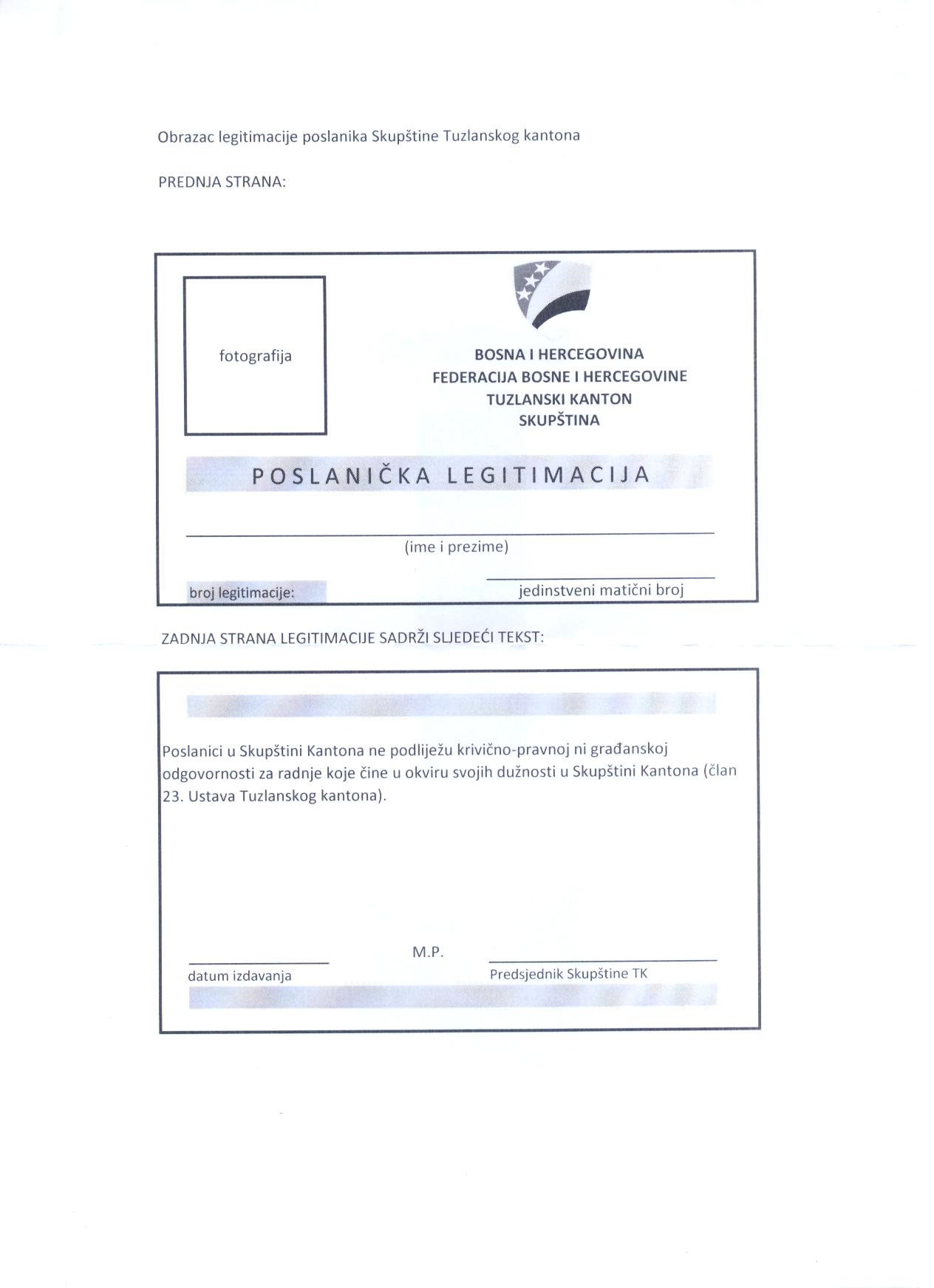 OBRAZAC BIOGRAFSKIH PODATAKAB o s n a  i  H e r c e g o v i n a- Federacija Bosne i Hercegovine -T U Z L A N S K I  K A N T O N              S k u p š t i n aKARTON LIČNIH PODATAKAPOSLANIKA I ČLANOVA RADNIH TIJELA U SKUPŠTINI TUZLANSKOG KANTONAIme i prezime _________________________________________ ime oca _______________Datum i mjesto rođenja ________________________________________________________Broj ličine karte i mjesto izdavanja _______________________________________________Matični broj _________________________________________________________________Nacionalnost_____________________ stranačka pripadnost __________________________Školaka sprema i zvanje __________________________________________________________________________________________________________________________________Zaposlen (naziv firme) ________________________________________________________Broj telefona (kućni i na radnom mjestu) __________________________________________Materijale dostavljati na adresu (e-mail) _____________________________________________________________________________________________________________________Angažovan u radno tijelo _________________________________________________________________________________________________________________________________Tuzla, ____________________								____________________________							            (potpis poslanika / člana radnog tijela) ZAHTJEV ZA PROFESIONALIZACIJU _______________________________		(ime i prezime)________________________________		      (adresa)Poslanik u Skupštini Tuzlanskog kantonaSKUPŠTINA TUZLANSKOG KANTONAADMINISTRATIVNA KOMISIJA - n/r predsjednika - PREDMET: Zahtjev za uspostavu statusa poslanika u stalnom radu u Skupštini Tuzlanskog                      kantona – dostavlja se 	Na osnovu člana 1. Odluke o utvrđivanju statusa poslanika u stalnom radu u Skupštini Tuzlanskog kantona („Službene novine Tuzlanskog kantona“, br. 3/03, 8/04 i 12/04) podnosim zahtjev za uspostavu statusa poslanika u stalnom radu u Skupštini Tuzlanskog kantona, počev od ___________ 2018. godine, pa do prestanka mandata izabranog zvaničnika u Skupštini Tuzlanskog kantona.	Molim Administrativnu komisiju da razmotri moj zahtjev i donese odgovarajuće rješenje.                                                                                PODNOSILAC ZAHTJEVA                                                                                              __________________________								     (ime i prezime)Prilog: Spisak važećih zakona koje je donijela Skupština Tuzlanskog kantona Ustav Tuzlanskog kantona („Službene novine TPK“ br. 7/97 i 3/99 i „Službene novine TK“ br. 13/99, 10/00, 14/02, 6/04 i 10/04)Zakon o kantonalnim administrativnim taksama i Tarifi kantonalnih administrativnih taksi –  prečišćeni tekst („Službene novine TK“ br. 6/12, 15/13 i 10/18)Zakon o arhivskoj djelatnosti („Službene novine TK“ br. 15/00, 2/02, 13/11 i 11/21)Zakon o bibliotečkoj djelatnosti („Službene novine TK“ br. 6/00, 15/11 i 7/17)Zakon o dopunskim pravima branilaca i članova njihovih porodica - drugi prečišćeni tekst („Službene novine TK“ br. 10/20 i 14/22)Zakon o preuzimanju dijela osnivačkih prava i obaveza nad Centrom za rehabilitaciju ovisnika o psihoaktivnim supstancama Smoluća („Službene novine TK“ broj: 9/12)Zakon o cestovnom prijevozu na području Tuzlanskog kantona („Službene novine TK“ br.15/11, 2/14, 9/16 i 16/21)Zakon o osnivanju Javne ustanove Direkcija regionalnih cesta Tuzlanskog kantona („Službene novine TK“ br.12/13 i 7/15)Zakon o socijalnoj zaštiti, zaštiti civilnih žrtava rata i zaštiti porodice sa djecom – prečišćeni tekst („Službene novine TK“ br. 5/12, 7/14, 11/15, 13/16, 4/18, 12/20, 5/22, 8/22, 10/22 i 14/22)Zakon o regulisanju dospjelih a neuplaćenih obaveza po osnovu doprinosa za zdravstveno osiguranje i osiguranje od nezaposlenosti Rudnika uglja u Tuzlanskom kantonu („Službene novine TK“ br. 11/14 i 4/18)Zakon o termoenergetskoj inspekciji („Službene novine TK“ br. 13/01 i 4/08)Zakon o elektroenergetskoj inspekciji („Službene novine TK“ br. 4/03 i 4/08)Zakon o estradnoj djelatnosti („Službene novine TK“ broj: 6/05)Zakon o pripadnosti javnih prihoda na području Tuzlanskog kantona i finansiranju Tuzlanskog kantona („Službene novine TK“ br. 12/05, 8/06 i 5/09)Zakon o geološkim istraživanjima Tuzlanskog kantona („Službene novine TK“ broj 14/11)Zakon o prostornom uređenju i građenju („Službene novine TK“ br. 6/11, 4/13, 15/13, 3/15, 2/16 i 4/17)Zakon o uslovima i postupku legalizacije bespravno izgrađenih građevina („Službene novine TK“ br. 3/06, 1/07, 5/08, 10/11, 7/17, 11/18, 8/20 i 10/21)Zakon o grbu i zastavi Tuzlanskog kantona („Službene novine TK“ broj: 1/00)Zakon o upotrebi grba i zastave („Službene novine TK“ broj: 1/00)Zakon o malim hidroelektranama („Službene novine TK“ broj: 13/01)Zakon o javnom informisanju („Službene novine TK“ br. 15/00 i 9/04)Zakon o inspekcijama Tuzlanskog kantona („Službene novine TK“ br. 12/20, 1/22 i 5/22 –ispravka, 11/22)Zakon o izdavačkoj djelatnosti („Službene novine TK“ broj: 3/02)Zakon o javnim priznanjima Tuzlanskog kantona („Službene novine TK“ broj: 14/15)Zakon o javnom redu i miru („Službene novine TK“ br. 9/01, 11/01, 11/07, 14/11 i 5/21)Zakon o javnom okupljanju („Službene novine TK“ br. 1/12 i 11/15)Zakon o javno-privatnom partnerstvu („Službene novine TK“ br. 19/17 i 14/19)Zakon o pečatu Tuzlanskog kantona („Službene novine TK“ broj: 8/20)Zakon o komunalnim djelatnostima – prečišćeni tekst („Službene novine TK“ broj: 11/21)Zakon o koncesijama („Službene novine TK“ br. 5/04, 7/05, 6/11, 1/13, 11/14, 12/16, 14/17 i 10/18)Zakon o izvršenju sankcija – prečišćeni tekst („Službene novine TK“ br. 11/09, 4/10, 12/12, 8/15 i 8/18)Zakon o prenošenju nadležnosti donošenja Krivičnog zakona – posebni dio na Federaciju BiH („Službene novine TPK“ broj: 5/97)Zakon o kulturi („Službene novine TPK“ broj: 8/98)Zakon o tehničkoj kulturi („Službene novine TK“ broj: 10/02)Zakon o preuzimanju prava i obaveza osnivača prema Zavodu za zaštitu i korištenje kulturno-historijskog i prirodnog nasljeđa Tuzla („Službene novine TK“ br. 10/00 i 1/12)Zakon o lovstvu („Službene novine TK“ broj: 14/01)Zakon o muzejskoj djelatnosti („Službene novine TK“ br. 10/02 i 13/11)Zakon o zaštiti pripadnika nacionalnih manjina u Tuzlanskom kantonu („Službene novine TK“ broj: 14/09)Zakon o naučnoistraživačkom radu („Službene novine TK“ br. 14/17 i 8/21)Zakon o priznavanju inostranih obrazovnih isprava („Službene novine TK“ br. 11/11 i 8/18)Zakon o obrazovanju odraslih („Službene novine TK“ br. 9/15 i 5/22)Zakon o Vladi Tuzlanskog kantona („Službene novine TK“ br. 17/00, 1/05, 11/06, 13/11 i 15/17)Zakon o ministarstvima i drugim organima uprave Tuzlanskog kantona – prečišćeni tekst („Službene novine TK“ broj 10/18)Zakon o državnoj službi u Tuzlanskom kantonu („Službene novine TK“ br. 7/17, 10/17, 10/18, 14/18, 8/21, 10/22 i 14/22)Zakon o plaćama i naknadama izabranih dužnosnika, nosilaca izvršnih funkcija i savjetnika u organima zakonodavne i izvršne vlasti Tuzlanskog kantona („Službene novine TK“ br. 11/15 i 4/17)Zakon o oružju i municiji („Službene novine TK“ br. 17/15, 5/16, 17/17, 8/20 i 19/21)Zakon o osnovnom odgoju i obrazovanju – prečišćeni tekst („Službene novine TK“ br. 10/20, 8/21, 11/21, 22/21, 5/22, 10/22, 11/22)Zakon o osnivanju Javne ustanove Osnovna škola „Sjenjak“ u Tuzli („Službene novine TK“ br. 8/04 i 12/19)Zakon o otpadu („Službene novine TK“ broj: 17/00)Zakon o promjeni namjene poljoprivrednog zemljišta („Službene novine TK“ broj: 10/10)Zakon o novčanim podrškama u poljoprivredi i ruralnom razvoju Tuzlanskog kantona („Službene novine TK“ br. 8/14, 2/16, 4/18 i 12/20)Zakon o porezu na promet nepokretnosti i prava – prečišćeni tekst („Službene novine TK“ br. 5/21 i 7/21 - ispravka)Zakon o porezu na imovinu, nasljeđe i poklon („Službene novine TK“ br. 14/09, 3/10, 4/10-ispravka, 8/14, 13/19 i 8/20)Zakon o pozorišnoj djelatnosti („Službene novine TK“ br. 10/02 i 13/11)Zakon o zaštiti od požara i vatrogastvu na području Tuzlanskog kantona („Službene novine TK“ br. 1/12 i 3/16)Zakon o pružanju pravne pomoći („Službene novine TK“ br. 10/08, 11/17 i 22/21)Zakon o pravobranilaštvu („Službene novine TK“ br. 4/04, 5/08, 2/14 i 4/18)Zakon o predškolskom odgoju i obrazovanju -prečišćeni tekst („Službene novine TK“ br. 10/20 i 5/22) Zakon o prenošenju nadležnosti upravljanja i raspolaganja neprivatizovanim dionicama, kapitalom i imovinom javnih preduzeća („Službene novine TK“ broj: 7/05)Zakon o Kantonalnoj agenciji za privatizaciju („Službene novine TPK“ broj: 3/97 i „Službene novine TK“ br. 5/04 i 3/05)Zakon o korišćenju, upravljanju i održavanju zajedničkih dijelova i uređaja zgrade („Službene novine TK“ broj 14/15)Zakon o osnivanju Javnog preduzeća „Međunarodni aerodrom Tuzla“ Tuzla („Službene novine TPK“ br. 1/98 i 6/98 i „Službene novine TK“ br. 11/05, 9/10, 9/12 i 9/15)Zakon o prenošenju nadležnosti za vođenje prvostepenog upravnog postupka u oblasti ograničenja prava vlasnika, odnosno korisnika zemljišta („Službene novine TK“ br. 13/03)Zakon o Radio-televiziji Tuzlanskog kantona – prečišćeni tekst („Službene novine TK“ broj: 21/21)Zakon o raseljenim osobama i povratnicima u Tuzlanski kanton i izbjeglicama iz Bosne i Hercegovine („Službene novine TK“ br. 2/06 i 15/11)Zakon o robnim rezervama Tuzlanskog kantona („Službene novine TK“ br. 4/16 i 14/19)Zakon o rudarstvu Tuzlanskog kantona („Službene novine TK“ br. 14/11 i 8/13)Zakon o službenom glasilu Tuzlanskog kantona („Službene novine TPK“ broj: 5/99 i „Službene novine TK“ broj: 7/04)Zakon o sportu - prečišćeni tekst („Službene novine TK“ broj: 11/21)Zakon o sprečavanju nasilja i nedoličnog ponašanja na sportskim priredbama („Službene novine TK“ broj: 13/16)Zakon o srednjem obrazovanju i odgoju - prečišćeni tekst („Službene novine TK“ br. 10/20, 11/20, 8/21, 11/21, 22/21, 5/22, 10/22 i 11/22)Zakon o osnivanju Javne ustanove Gimnazija „Ismet Mujezinović“ u Tuzli („Službene novine TK“ br. 12/99, 7/17 i 12/19)Zakon o osnivanju Javne ustanove Mješovita srednja škola u Sapni („Službene novine TK“ br. 7/03, 9/03 i 12/19) Zakon o osnivanju Javne ustanove Mješovita srednja škola Lukavac („Službene novine TK“ br. 6/16 i 12/19)Zakon o osnivanju Javne ustanove Osnovna muzička škola Gračanica („Službene novine TK“ broj: 11/20)Zakon o prenošenju nadležnosti za vođenje prvostepenog upravnog postupka u oblasti stambenih odnosa („Službene novine TPK“ br. 7/98 i 4/99)Zakon o izdavanju stanova u zakup („Službene novine TK“ broj: 7/04)Zakon o sudskim taksama – prečišćeni tekst („Službene novine TK“ br. 4/16 i 10/18) Zakon o šumama („Službene novine TK“ br. 7/17, 8/20, 3/21 i 14/22) Zakon o turističkoj djelatnosti („Službene novine TK“ broj: 8/14)Zakon o ugostiteljskoj djelatnosti („Službene novine TK“ br. 1/12 i 14/16)Zakon o turističkim zajednicama („Službene novine TK“ br. 11/15 i 14/16)Zakon o Kantonalnom tužilaštvu Tuzlanskog kantona („Službene novine TK“ br. 12/02-Visoki predstavnik i 6/03- Skupština TK i 22/21)Zakon o visokom obrazovanju – prečišćeni tekst („Službene novine TK“ br. 21/21 i 22/21-Autentično tumačenje, 5/22, 11/22)Zakon o Univerzitetu u Tuzli („Službene novine TK“ br. 9/08, 8/10 i 7/11)Zakon o utvrđivanju i načinu izmirenja unutrašnjeg duga Tuzlanskog kantona („Službene novine TK“ broj: 8/05)Zakon o unutrašnjim poslovima Tuzlanskog kantona („Službene novine TK“ br. 4/10, 5/11, 14/11, 2/12, 8/13, 10/14, 9/15, 13/16, 14/17, 11/18 i 14/18)Zakon o policijskim službenicima Tuzlanskog kantona – prečišćeni tekst („Službene novine TK“ broj 7/22)Zakon o preuzimanju prava osnivača nad Javnom ustanovom Dom za djecu bez roditeljskog staranja Tuzla („Službene novine TPK“ broj: 6/97 i „Službene novine TK“ broj: 9/15)Zakon o osnivanju Javne ustanove Bosanski kulturni centar Tuzlansko-podrinjskog kantona („Službene novine TPK“ broj: 13/97 i „Službene novine TK“ br. 14/01 i 10/14)Zakon o osnivanju Javne ustanove Zavod za odgoj i obrazovanje osoba sa smetnjama u psihičkom i tjelesnom razvoju u Tuzli – prečišćeni tekst („Službene novine TK“ br. 7/22 I 11/22)Zakon o preuzimanju prava i obaveza osnivača prema Muzeju istočne Bosne u Tuzli („Službene novine TK“ br. 10/00 i 1/12)Zakon o osnivanju Javne ustanove Disciplinski centar za maloljetnike Tuzlanskog kantona („Službene novine TK“ br. 5/09, 15/13, 8/15 – izmijenjen naziv zakona u „Zakon o osnivanju Javne ustanove Odgojni centar Tuzlanskog kantona“  i 10/18) Zakon o zaštiti zraka („Službene novine TK“ broj: 6/00) Zakon o vodama („Službene novine TK“ br. 11/08, 12/20 i 15/21-autentič.tumač.)Zakon o zaštiti akumulacije „Modrac“ („Službene novine TK“ broj: 5/06) Zakon o zemljoradničkom zadrugarstvu („Službene novine TK“ br. 8/00 i 6/03) Zakon o učeničkim i studentskim zadrugama („Službene novine TK“ broj: 3/02) Zakon o osnivanju Javne ustanove Služba za zapošljavanje Tuzlanskog kantona   („Službene novine TK“ br. 11/01 i 8/14) Zakon o proglašenju dijela područja planine Konjuh Zaštićenim pejzažom „Konjuh“ („Službene novine TK“ br. 13/09, 8/14 i 14/17) Zakon o osnivanju Javne ustanove Zaštićeni pejzaž „Konjuh“ („Službene novine TK“ br. 6/11 i 1/13) Zakon o zaštiti i spašavanju ljudi i materijalnih dobara od prirodnih i drugih nesreća u  Tuzlanskom kantonu („Službene novine TK“ br. 10/08 i 8/15) Zakon o zaštiti od buke („Službene novine TK“ broj: 3/16) Zakon o Zavodu zdravstvenog osiguranja Tuzlanskog kantona („Službene novine TK“ br. 14/99, 15/13, 7/15 i 14/16) Zakon o preuzimanju prava osnivača nad Javnom zdravstvenom ustanovom Klinički centar Tuzla („Službene novine TPK“ br. 9/97 i 1/98 i „Službene novine TK“ broj: 6/02) Zakon o osnivanju Javne ustanove Veterinarski zavod Tuzlanskog kantona („Službene novine TK“ broj: 11/03) Zakon o značajnim datumima i ličnostima na području Tuzlanskog kantona („Službene novine TK“ br. 14/16 i 11/18) Zakon o zaštiti kulturne baštine („Službene novine TK“ broj: 16/20)  Zakon o podršci nedovoljno razvijenim, nerazvijenim i izrazito nerazvijenim jedinicama lokalne samouprave u Tuzlanskom kantonu („Službene novine TK“ broj: 16/20)   Zakon o prijavljivanju, porijeklu i kontroli imovine izabranih dužnosnika, nosilaca izvršnih   funkcija i savjetnika u Tuzlanskom kantonu („Službene novine TK“ broj: 22/21)  Zakon o kulturi („Službene novine TK“ broj: 22/21) Zakon o osnivanju Javne ustanove Centar za autizam „Meho Sadiković“ Tuzla („Službene   novine TK“ br. 8/22 i 10/22 - ispravka)  Budžet Tuzlanskog kantona za 2022. godinu („Službene novine TK“ br. 23/21 i 8/22)   Zakon o izvršenju Budžeta TK za 2022. godinu („Službene novine TK“ br. 23/21 i 8/22)   Zakon o subvenciji za ublažavanje posljedica uzrokovanih stanjem nesreće („Službene novine TK“ broj: 6/20)   Zakon o platama i naknadama državnih službenika, namještenika i drugih lica zaposlenih u organima državne službe Tuzlanskog kantona („Službene novine TK“ broj: 11/22)  Zakon o prestanku primjene Zakona o uvođenju doprinosa na platu za finansiranje dijela socijalne zaštite („Službene novine TK“ broj: 7/05) Zakon o prestanku važenja Zakona o inspekciji za obrazovanje („Službene novine TK“ broj: 15/11)  Zakon o prestanku važenja Zakona o lokalnoj samoupravi („Službene novine TK“ broj: 13/07)  Zakon o prestanku važenja Zakona o obrtu („Službene novine TK“ broj: 14/09)  Zakon o prestanku važenja Zakona o zaštiti okolice („Službene novine TK“ broj: 14/11)  Zakon o prestanku važenja Zakona o kantonalnoj upravi („Službene novine TK“ broj: 10/05)  Zakon o prestanku važenja Zakona o radnim odnosima i plaćama službenika organa uprave Tuzlanskog kantona („Službene novine TK“ broj: 3/08)  Zakon o prestanku važenja Zakona o prekršajima („Službene novine TK“ broj: 1/07)  Zakon o prestanku važenja Zakona o osnivanju Javnog preduzeća za termičku preradu otpada „Piroliza“ Tuzla („Službene novine TK“ broj: 10/00)  Zakon o prestanku važenja Zakona o radu („Službene novine TK“ broj: 2/12)  Zakon o prestanku važenja Zakona o obavljanju javnog prijevoza lica i stvari u cestovnom prometu na području Tuzlanskog kantona („Službene novine TK“ broj: 11/07)  Zakon o prestanku važenja Zakona o nadziđivanju zgrada, izgradnji potkrovnih stanova, dogradnji stanova i pretvaranju zajedničkih prostorija u stanove u zajedničkim dijelovima stambenih i stambeno-poslovnih zgrada („Službene novine TK“ broj: 9/05)  Zakon o prestanku primjene Zakona o preuzimanju Zakona o napuštenim stanovima u Tuzlansko-podrinjskom kantonu („Službene novine TPK“ broj: 6/98)  Zakon o prestanku važenja Zakona o sudovima („Službene novine TK“ broj: 10/05)  Zakon o prestanku važenja Zakona o zaštiti prirode („Službene novine TK“ broj: 7/17) Zakon o prestanku važenja Zakona o uređenju imovinsko-pravnih i drugih odnosa u vezi sa preuzimanjem prava i obaveza osnivača prema osnovnim školama koje imaju status javne ustanove („Službene novine TK“ broj: 12/19)Zakon o prestanku važenja Zakona o uređenju imovinsko-pravnih i drugih odnosa u vezi sa preuzimanjem prava i obaveza osnivača prema srednjim školama koje imaju status javne ustanove („Službene novine TK“ broj: 12/19)Uredba sa zakonskom snagom o prestanku primjene Zakona o podsticajima za zapošljavanje i intervencijama u privrednim subjektima („Službene novine TK“ broj: 5/20)                           - Zakon o potvrđivanju Uredbe sa zakonskom snagom o prestanku primjene Zakona o podsticajima za zapošljavanje i intervencijama u privrednim subjektima („Službene novine TK“ broj: 6/20)                                                       Uredba sa zakonskom snagom o prestanku primjene propisa na nivou Tuzlanskog kantona („Službene novine TK“ broj: 5/20)                                                                                            - - Zakon o potvrđivanju Uredbe sa zakonskom snagom o prestanku primjene propisa na nivou Tuzlanskog kantona („Službene novine TK“ broj: 6/20)                               Ažurirano 27.07.2022. godine             		(Zaključno sa „Službene novine TK“ broj: 14/22)PRAVOSUĐE I UPRAVA 1.  Ustav Tuzlanskog kantona („Službene novine TPK“ br. 7/97 i 3/99 i „Službene novine TK“ br. 13/99, 10/00, 14/02, 6/04 i 10/04)  2.  Zakon o inspekcijama Tuzlanskog kantona („Službene novine TK“ br. 12/20, 1/22 i 5/22 –ispravka, 11/22) 3.   Zakon o termoenergetskoj inspekciji („Službene novine TK“ br. 13/01 i 4/08) 4.   Zakon o elektroenergetskoj inspekciji („Službene novine TK“ br. 4/03 i 4/08) 5.   Zakon o grbu i zastavi Tuzlanskog kantona („Službene novine TK“ broj: 1/00) 6.   Zakon o upotrebi grba i zastave („Službene novine TK“ broj: 1/00) 7.  Zakon o javnim priznanjima Tuzlanskog kantona („Službene novine TK“ broj: 14/15) 8. Zakon o pečatu Tuzlanskog kantona („Službene novine TK“ broj: 8/20) 9. Zakon o izvršenju sankcija – prečišćeni tekst („Službene novine TK“ br. 11/09, 4/10, 12/12, 8/15 i 8/18)Zakon o prenošenju nadležnosti donošenja Krivičnog zakona – posebni dio na Federaciju BiH („Službene novine TPK“ broj: 5/97)Zakon o zaštiti pripadnika nacionalnih manjina u Tuzlanskom kantonu („Službene novine TK“ broj: 14/09)Zakon o Vladi Tuzlanskog kantona („Službene novine TK“ br. 17/00, 1/05, 11/06, 13/11 i 15/17)Zakon o ministarstvima i drugim organima uprave Tuzlanskog kantona – prečišćeni tekst („Službene novine TK“ broj 10/18)Zakon o državnoj službi u Tuzlanskom kantonu („Službene novine TK“ br. 7/17, 10/17, 10/18, 14/18, 8/21, 10/22 i 14/22)Zakon o pružanju pravne pomoći („Službene novine TK“ br. 10/08, 11/17 i 22/21)Zakon o pravobranilaštvu („Službene novine TK“ br. 4/04, 5/08, 2/14 i 4/18)Zakon o prenošenju nadležnosti za vođenje prvostepenog upravnog postupka u oblasti ograničenja prava vlasnika, odnosno korisnika zemljišta („Službene novine TK“ br. 13/03)Zakon o prenošenju nadležnosti za vođenje prvostepenog upravnog postupka u oblasti stambenih odnosa („Službene novine TPK“ br. 7/98 i 4/99)Zakon o službenom glasilu Tuzlanskog kantona („Službene novine TPK“ broj: 5/99 i „Službene novine TK“ broj: 7/04)Zakon o Kantonalnom tužilaštvu Tuzlanskog kantona („Službene novine TK“ br. 12/02-Visoki predstavnik i 6/03- Skupština TK i 22/21)Zakon o osnivanju Javne ustanove Disciplinski centar za maloljetnike Tuzlanskog kantona („Službene novine TK“ br. 5/09, 15/13 i 8/15 – izmijenjen naziv zakona u „Zakon o osnivanju Javne ustanove Odgojni centar Tuzlanskog kantona“  i 10/18)Zakon o značajnim datumima i ličnostima na području Tuzlanskog kantona („Službene novine TK“ br. 14/16 i 11/18)Zakon o prijavljivanju, porijeklu i kontroli imovine izabranih dužnosnika, nosilaca izvršnih funkcija i savjetnika u Tuzlanskom kantonu („Službene novine TK“ broj: 22/21) Zakon o prestanku važenja Zakona o inspekciji za obrazovanje („Službene novine TK“ broj: 15/11) Zakon o prestanku važenja Zakona o lokalnoj samoupravi („Službene novine TK“ broj: 13/07)Zakon o prestanku važenja Zakona o kantonalnoj upravi („Službene novine TK“ broj: 10/05)Zakon o prestanku važenja Zakona o radnim odnosima i plaćama službenika organa uprave Tuzlanskog kantona („Službene novine TK“ broj: 3/08)Zakon o prestanku važenja Zakona o prekršajima („Službene novine TK“ broj: 1/07)Zakon o prestanku važenja Zakona o sudovima („Službene novine TK“ broj: 10/05) Uredba sa zakonskom snagom o prestanku primjene propisa na nivou Tuzlanskog kantona („Službene novine TK“ broj: 5/20)                                                                                            -    - Zakon o potvrđivanju Uredbe sa zakonskom snagom o prestanku primjene propisa na nivou Tuzlanskog kantona („Službene novine TK“ broj: 6/20)                               OBRAZOVANJE, NAUKA, KULTURA I SPORT 1.  Zakon o predškolskom odgoju i obrazovanju -prečišćeni tekst („Službene novine TK“ br. 10/20 i 5/22) 2.  Zakon o osnovnom odgoju i obrazovanju -prečišćeni tekst („Službene novine TK“ br. 10/20, 8/21, 11/21, 22/21, 5/22, 10/22, 11/22) 3. Zakon o osnivanju Javne ustanove Osnovna škola „Sjenjak“ u Tuzli („Službene novine TK“ br. 8/04 i 12/19) 4. Zakon o srednjem obrazovanju i odgoju -prečišćeni tekst („Službene novine TK“ br. 10/20, 11/20, 8/21, 11/21, 22/21, 5/22, 10/22, 11/22) 5. Zakon o osnivanju Javne ustanove Gimnazija „Ismet Mujezinović“ u Tuzli („Službene novine TK“ br. 12/99, 7/17 i 12/19) 6. Zakon o osnivanju Javne ustanove Mješovita srednja škola u Sapni („Službene novine TK“  br. 7/03, 9/03 i 12/19)  7. Zakon o osnivanju Javne ustanove Mješovita srednja škola Lukavac („Službene novine TK“ br. 6/16 i 12/19) 8. Zakon o osnivanju Javne ustanove Osnovna muzička škola Gračanica („Službene novine TK“  broj: 11/20) 9. Zakon o visokom obrazovanju - prečišćeni tekst („Službene novine TK“ br. 21/21, 22/21-Autentično tumačenje, 5/22, 11/22)10. Zakon o Univerzitetu u Tuzli („Službene novine TK“ br. 9/08, 8/10 i 7/11)11.  Zakon o obrazovanju odraslih („Službene novine TK“ br. 9/15 i 5/22)12. Zakon o osnivanju Javne ustanove Zavod za odgoj i obrazovanje osoba sa smetnjama u psihičkom i tjelesnom razvoju u Tuzli – prečišćeni tekst („Službene novine TK“ br. 7/22 I 11/22)13. Zakon o priznavanju inostranih obrazovnih isprava („Službene novine TK“ br. 11/11 i 8/18)14.  Zakon o učeničkim i studentskim zadrugama („Službene novine TK“ broj: 3/02)15.  Zakon o naučnoistraživačkom radu („Službene novine TK“ br. 14/17 i 8/21)16.  Zakon o bibliotečkoj djelatnosti („Službene novine TK“ br. 6/00, 15/11 i 7/17)17.  Zakon o izdavačkoj djelatnosti („Službene novine TK“ broj: 3/02)18.  Zakon o arhivskoj djelatnosti („Službene novine TK“ br. 15/00, 2/02, 13/11 i 11/21)19.  Zakon o muzejskoj djelatnosti („Službene novine TK“ br. 10/02 i 13/11)20. Zakon o preuzimanju prava i obaveza osnivača prema Muzeju istočne Bosne u Tuzli („Službene novine TK“ br. 10/00 i 1/12)21. Zakon o preuzimanju prava i obaveza osnivača prema Zavodu za zaštitu i korištenje kulturno-historijskog i prirodnog nasljeđa Tuzla („Službene novine TK“ br. 10/00 i 1/12)22.  Zakon o kulturi („Službene novine TK“ broj: 22/21)23.  Zakon o tehničkoj kulturi („Službene novine TK“ broj: 10/02)24.  Zakon o pozorišnoj djelatnosti („Službene novine TK“ br. 10/02 i 13/11)25.  Zakon o estradnoj djelatnosti („Službene novine TK“ broj: 6/05)26. Zakon o osnivanju Javne ustanove Bosanski kulturni centar Tuzlansko-podrinjskog kantona („Službene novine TPK“ broj: 13/97 i „Službene novine TK“ br. 14/01 i 10/14)27.  Zakon o javnom informisanju („Službene novine TK“ br. 15/00 i 9/04)28. Zakon o Radio-televiziji Tuzlanskog kantona – prečišćeni tekst („Službene novine TK“ broj: 21/21)29. Zakon o zaštiti kulturne baštine („Službene novine TK“ broj: 16/20) 30.  Zakon o sportu - prečišćeni tekst („Službene novine TK“ broj: 11/21)31. Zakon o prestanku važenja Zakona o inspekciji za obrazovanje („Službene novine TK“ broj: 15/11) 32. Zakon o prestanku važenja Zakona o uređenju imovinsko-pravnih i drugih odnosa u vezi sa preuzimanjem prava i obaveza osnivača prema osnovnim školama koje imaju status javne ustanove („Službene novine TK“ broj: 12/19)33. Zakon o prestanku važenja Zakona o uređenju imovinsko-pravnih i drugih odnosa u vezi sa preuzimanjem prava i obaveza osnivača prema srednjim školama koje imaju status javne ustanove („Službene novine TK“ broj: 12/19)FINANSIJE 1.  Zakon o kantonalnim administrativnim taksama i Tarifi kantonalnih administrativnih taksi –  prečišćeni tekst („Službene novine TK“ br. 6/12, 15/13 i 10/18) 2.  Zakon o sudskim taksama – prečišćeni tekst („Službene novine TK“ br. 4/16 i 10/18) 3.  Zakon o regulisanju dospjelih a neuplaćenih obaveza po osnovu doprinosa za zdravstveno osiguranje i osiguranje od nezaposlenosti Rudnika uglja u Tuzlanskom kantonu („Službene novine TK“ br. 11/14 i 4/18) 4. Zakon o pripadnosti javnih prihoda na području Tuzlanskog kantona i finansiranju Tuzlanskog kantona („Službene novine TK“ br. 12/05, 8/06 i 5/09) 5.  Zakon o porezu na promet nepokretnosti i prava - prečišćeni tekst („Službene novine TK“ br. 5/21 i 7/21 - ispravka) 6.  Zakon o porezu na imovinu, nasljeđe i poklon („Službene novine TK“ br. 14/09, 3/10, 4/10-ispravka, 8/14, 13/19 i 8/20) 7.  Zakon o utvrđivanju i načinu izmirenja unutrašnjeg duga Tuzlanskog kantona („Službene novine TK“ broj: 8/05) 8. Zakon o plaćama i naknadama izabranih dužnosnika, nosilaca izvršnih funkcija i savjetnika u organima zakonodavne i izvršne vlasti Tuzlanskog kantona („Službene novine TK“ br. 11/15, 4/17 i 22/21) 9. Zakon o platama i naknadama državnih službenika, namještenika i drugih lica zaposlenih u organima državne službe Tuzlanskog kantona („Službene novine TK“ broj: 11/22) 10. Zakon o podršci nedovoljno razvijenim, nerazvijenim i izrazito nerazvijenim jedinicama lokalne samouprave u Tuzlanskom kantonu („Službene novine TK“ broj: 16/20)  11.  Zakon o prestanku primjene Zakona o uvođenju doprinosa na platu za finansiranje dijela socijalne zaštite („Službene novine TK“ broj: 7/05) 12.  Budžet Tuzlanskog kantona za 2022. godinu („Službene novine TK“ br. 23/21 i 8/22)  13.  Zakon o izvršenju Budžeta TK za 2022. godinu („Službene novine TK“ br. 23/21 i 8/22)  UNUTRAŠNJI POSLOVI1.  Zakon o javnom redu i miru („Službene novine TK“ br. 9/01, 11/01, 11/07, 14/11 i 5/21)2.  Zakon o javnom okupljanju („Službene novine TK“ br. 1/12 i 11/15)3.  Zakon o oružju i municiji („Službene novine TK“ br. 17/15, 5/16, 17/17, 8/20 i 19/21)4. Zakon o sprečavanju nasilja i nedoličnog ponašanja na sportskim priredbama („Službene novine TK“ broj: 13/16)5.  Zakon o unutrašnjim poslovima Tuzlanskog kantona („Službene novine TK“ br. 4/10, 5/11, 14/11, 2/12, 8/13, 10/14, 9/15, 13/16, 14/17, 11/18 i 14/18)6. Zakon o policijskim službenicima Tuzlanskog kantona – prečišćeni tekst („Službene novine TK“ broj 7/22)RAD, SOCIJALNA POLITIKA I POVRATAK1.  Zakon o socijalnoj zaštiti, zaštiti civilnih žrtava rata i zaštiti porodice sa djecom – prečišćeni tekst („Službene novine TK“ br. 5/12, 7/14, 11/15, 13/16, 4/18, 12/20, 22/21, 5/22, 8/22, 10/22 i 14/22)2.  Zakon o raseljenim osobama i povratnicima u Tuzlanski kanton i izbjeglicama iz Bosne i Hercegovine („Službene novine TK“ br. 2/06 i 15/11)3.  Zakon o preuzimanju prava osnivača nad Javnom ustanovom Dom za djecu bez roditeljskog staranja Tuzla („Službene novine TPK“ broj: 6/97 i „Službene novine TK“ broj: 9/15)4.  Zakon o osnivanju Javne ustanove Služba za zapošljavanje Tuzlanskog kantona   („Službene novine TK“ br. 11/01 i 8/14)Zakon o osnivanju Javne ustanove Centar za autizam „Meho Sadiković“ Tuzla („Službene   novine TK“ br. 8/22 i 10/22 -ispravka) 6.   Zakon o prestanku važenja Zakona o radu („Službene novine TK“ broj: 2/12)BORAČKA PITANJA1. Zakon o dopunskim pravima branilaca i članova njihovih porodica – drugi prečišćeni tekst („Službene novine TK“ br. 10/20 i 14/22)RAZVOJ I PODUZETNIŠTVO1.  Zakon o javno-privatnom partnerstvu („Službene novine TK“ br. 19/17 i 14/19)2.  Zakon o prestanku važenja Zakona o obrtu („Službene novine TK“ broj: 14/09)INDUSTRIJA, ENERGETIKA I RUDARSTVO (PRIVREDA)1.  Zakon o geološkim istraživanjima Tuzlanskog kantona („Službene novine TK“ broj 14/11)2.  Zakon o malim hidroelektranama („Službene novine TK“ broj: 13/01)3.  Zakon o koncesijama („Službene novine TK“ br. 5/04, 7/05, 6/11, 1/13, 11/14, 12/16, 14/17 i 10/18)4. Zakon o prenošenju nadležnosti upravljanja i raspolaganja neprivatizovanim dionicama, kapitalom i imovinom javnih preduzeća („Službene novine TK“ broj: 7/05)5. Zakon o Kantonalnoj agenciji za privatizaciju („Službene novine TPK“ broj: 3/97 i „Službene novine TK“ br. 5/04 i 3/05)6.  Zakon o rudarstvu Tuzlanskog kantona („Službene novine TK“ br. 14/11 i 8/13)7. Zakon o subvenciji za ublažavanje posljedica uzrokovanih stanjem nesreće („Službene novine TK“ broj: 6/20) 8. Uredba sa zakonskom snagom o prestanku primjene Zakona o podsticajima za zapošljavanje i intervencijama u privrednim subjektima („Službene novine TK“ broj: 5/20)                                - - Zakon o potvrđivanju Uredbe sa zakonskom snagom o prestanku primjene Zakona o podsticajima za zapošljavanje i intervencijama u privrednim subjektima („Službene novine TK“ broj: 6/20)                                                       POLJOPRIVREDA, ŠUMARSTVO I VODOPRIVREDA1.  Zakon o lovstvu („Službene novine TK“ broj: 14/01)2.  Zakon o promjeni namjene poljoprivrednog zemljišta („Službene novine TK“ broj: 10/10)3. Zakon o novčanim podrškama u poljoprivredi i ruralnom razvoju Tuzlanskog kantona („Službene novine TK“ br. 8/14, 2/16, 4/18 i 12/20)4.  Zakon o šumama („Službene novine TK“ br. 7/17, 8/20, 3/21 i 14/22) 5.  Zakon o vodama („Službene novine TK“ br. 11/08, 12/20 i 15/21 –autentič.tumač.)6.  Zakon o zemljoradničkom zadrugarstvu („Službene novine TK“ br. 8/00 i 6/03)7. Zakon o osnivanju Javne ustanove Veterinarski zavod Tuzlanskog kantona („Službene novine TK“ broj: 11/03)TRGOVINA, TURIZAM I SAOBRAĆAJ1. Zakon o cestovnom prijevozu na području Tuzlanskog kantona („Službene novine TK“ br.15/11, 2/14, 9/16 i 16/21)2. Zakon o osnivanju Javne ustanove Direkcija regionalnih cesta Tuzlanskog kantona („Službene novine TK“ br.12/13 i 7/15)3. Zakon o osnivanju Javnog preduzeća „Međunarodni aerodrom Tuzla“ Tuzla („Službene novine TPK“ br. 1/98 i 6/98 i „Službene novine TK“ br. 11/05, 9/10, 9/12 i 9/15)4.  Zakon o robnim rezervama Tuzlanskog kantona („Službene novine TK“ br. 4/16 i 14/19)5.  Zakon o turističkoj djelatnosti („Službene novine TK“ broj: 8/14)6.  Zakon o turističkim zajednicama („Službene novine TK“ br. 11/15 i 14/16)7.  Zakon o ugostiteljskoj djelatnosti („Službene novine TK“ br. 1/12 i 14/16)8.  Zakon o prestanku važenja Zakona o obavljanju javnog prijevoza lica i stvari u cestovnom prometu na području Tuzlanskog kantona („Službene novine TK“ broj: 11/07) PROSTORNO UREĐENJE I ZAŠTITA OKOLIŠA 1.  Zakon o prostornom uređenju i građenju („Službene novine TK“ br. 6/11, 4/13, 15/13, 3/15, 2/16 i 4/17) 2.  Zakon o uslovima i postupku legalizacije bespravno izgrađenih građevina („Službene novine TK“ br. 3/06, 1/07, 5/08, 10/11, 7/17, 11/18, 8/20 i 10/21) 3.   Zakon o komunalnim djelatnostima – prečišćeni tekst („Službene novine TK“ broj: 11/21) 4.   Zakon o otpadu („Službene novine TK“ broj: 17/00) 5.   Zakon o zaštiti od požara i vatrogastvu na području Tuzlanskog kantona („Službene novine TK“ br. 1/12 i 3/16) 6.  Zakon o korišćenju, upravljanju i održavanju zajedničkih dijelova i uređaja zgrade („Službene novine TK“ broj 14/15) 7.   Zakon o izdavanju stanova u zakup („Službene novine TK“ broj: 7/04) 8.   Zakon o zaštiti zraka („Službene novine TK“ broj: 6/00) 9.   Zakon o zaštiti akumulacije „Modrac“ („Službene novine TK“ broj: 5/06)10. Zakon o proglašenju dijela područja planine Konjuh Zaštićenim pejzažom „Konjuh“ („Službene novine TK“ br. 13/09, 8/14 i 14/17)11. Zakon o osnivanju Javne ustanove Zaštićeni pejzaž „Konjuh“ („Službene novine TK“ br. 6/11 i 1/13)12. Zakon o zaštiti i spašavanju ljudi i materijalnih dobara od prirodnih i drugih nesreća u  Tuzlanskom kantonu („Službene novine TK“ br. 10/08 i 8/15)13. Zakon o zaštiti od buke („Službene novine TK“ broj: 3/16)14. Zakon o prestanku važenja Zakona o zaštiti okolice („Službene novine TK“ broj: 14/11)15. Zakon o prestanku važenja Zakona o osnivanju Javnog preduzeća za termičku preradu otpada „Piroliza“ Tuzla („Službene novine TK“ broj: 10/00) 16. Zakon o prestanku važenja Zakona o nadziđivanju zgrada, izgradnji potkrovnih stanova, dogradnji stanova i pretvaranju zajedničkih prostorija u stanove u zajedničkim dijelovima stambenih i stambeno-poslovnih zgrada („Službene novine TK“ broj: 9/05) 17. Zakon o prestanku primjene Zakona o preuzimanju Zakona o napuštenim stanovima u Tuzlansko-podrinjskom kantonu („Službene novine TPK“ broj: 6/98)18. Zakon o prestanku važenja Zakona o zaštiti prirode („Službene novine TK“ broj: 7/17)ZDRAVSTVO1. Zakon o Zavodu zdravstvenog osiguranja Tuzlanskog kantona („Službene novine TK“ br. 14/99, 15/13, 7/15 i 14/16)2.  Zakon o preuzimanju prava osnivača nad Javnom zdravstvenom ustanovom Klinički centar Tuzla („Službene novine TPK“ br. 9/97 i 1/98 i „Službene novine TK“ broj: 6/02)Ažurirano 02.09.2022. godine            		 (Zaključno sa „Službene novine TK“ broj: 15/22)KORIŠTENA LITERATURAUstav Tuzlanskog kantona („Službene novine Tuzlansko – podrinjskog  kantona“ br. 7/97 i 3/99 i „Službene novine Tuzlanskog kantona“ br. 13/99, 10/00, 14/02, 6/04 i 10/04)Poslovnik Skupštine Tuzlanskog kantona („Službene novine Tuzlanskog kantona“ br. 13/19 i 5/20)Zakon o platama i naknadama izabranih dužnosnika, nosilaca izvršnih funkcija i savjetnika u organima vlasti Tuzlanskog kantona („Službene novine Tuzlanskog kantona“  br. 11/15,  4/17 i 22/21)Pravilnik o izgledu, upotrebi te načinu vođenja poslaničkih legitimacijaKodeks ponašanja izabranih zvaničnika i nosioca izvršnih funkcija Tuzlanskog kantona („Službene novine Tuzlanskog kantona“ broj 5/08)Odluka o utvrđivanju statusa poslanika na stalnom radu u Skupštini Tuzlanskog kantona („Službene novine Tuzlanskog kantona“ br. 3/03, 8/04, 12/04)Odluka o organizaciji Službe Skupštine Tuzlanskog kantona („Službene novine Tuzlanskog kantona“ br. 2/02 i 2/05)Odluka o visini dnevnica za službena putovanja za budžetske korisnike Tuzlanskog kantona  („Službene novine Tuzlanskog kantona“ br. 9/07, 2/08, 2/09 i 1/12)Odluka o korištenju mobitela br. 02-14-812-1/15 od 3.12.2015. godine i 02-14-812-2/15 od 30.3.2018. godine Pravilnik o uslovima i načinu korištenja službenog putničkog motornog vozila u Skupštini Tuzlanskog kantona broj 02-02-96-1/17 od 15.2.2017. godineSpisak važećih zakona koje je donijela Skupština Tuzlanskog kantona (septembar, 2022.)SADRŽAJ VODIČAUvodna riječ Početak mandata Konstituirajuća sjednica Poslanička legitimacijaStatus poslanikaDužnosti poslanikaPrava poslanikaKodeks ponašanjaOpšte informacije o Skupštini Tuzlanskog kantona Nadležnost Skupštine TKOrganizacija Skupštine TKSjednice SkupštineSazivanje i tok sjednica Akti koje donosi Skupština i postupci donošenjaPoslanička pitanja i inicijativeSlužba Skupštine TKOrganigram SlužbeJavnost rada Skupštine TKVeb stranica Materijal za sjedniceStenogrami i zapisnici sa sjednica Prisup informacijama Zgrada Skupštine TKSjedište Skupštine, kontakt podaciObrasci Poslanička legitimacijaZahtjev za profesionalizaciju Obrazac za biografske podatkeKorištena literatura